Zastupitelstvo města Prostějovar u š ína základě výzvy Ministerstva vnitra České republiky č.j. MV-165702-40/ODK-2016 ze dne 09.11.2017 usnesení Zastupitelstva města Prostějova č. 14174 ze dne 23.09.2014, kterým byl schválen prodej pozemků p.č. 7346 a p.č. 7357/1, oba v k.ú. Prostějov, společnosti Mubea Stabilizer Bar Systems s.r.o., se sídlem Prostějov, Dolní 100, PSČ: 796 01, IČ: 292 83 132,B) 	s c h v a l u j euzavření souhlasného prohlášení se společností Mubea Stabilizer Bar Systems s.r.o., se sídlem Prostějov, Dolní 100, PSČ: 796 01, IČ: 292 83 132, v němž bude uznána neplatnost Kupní smlouvy č. 2014/50/237 ze dne 09.10.2014 uzavřené mezi Statutárním městem Prostějovem jako prodávajícím a společností Mubea Stabilizer Bar Systems s.r.o., se sídlem Prostějov, Dolní 100, PSČ: 796 01, IČ: 292 83 132, jako kupující na prodej pozemků p.č. 7346 a p.č. 7357/1, oba v k.ú. Prostějov, a tedy také skutečnost, že pozemky p.č. 7346 a p.č. 7357/1, oba v k.ú. Prostějov, jsou nadále ve vlastnictví Statutárního města Prostějova, pro rozpor se zákonem č. 128/2000 Sb., o obcích (obecní zřízení), ve znění pozdějších předpisů,rozpočtové opatření, kterým se:	- zvyšuje rozpočet výdajů	- snižuje stav rezerv městaz důvodů uvedených v důvodové zprávě k materiálu prodej pozemku p.č. 7346 – orná půda o výměře 57.171 m2 a pozemku p.č. 7357/1 – orná půda o výměře 15.700 m2, oba v k.ú. Prostějov, společnosti Mubea Stabilizer Bar Systems s.r.o., se sídlem Prostějov, Dolní 100, PSČ: 796 01, IČ: 292 83 132, za následujících podmínek:kupní cena bude stanovena ve výši dle znaleckého posudku (cena obvyklá), tj. 30.605.820 Kč včetně DPH,v kupní smlouvě bude zřízeno věcné předkupní právo Statutárního města Prostějova k převáděným pozemkům tak, že se kupující zaváže tyto pozemky nebo jejich části v případě svého úmyslu tyto prodat nebo jinak zcizit nabídnout ke koupi Statutárnímu městu Prostějovu za cenu rovnající se kupní ceně sjednané při převodu těchto pozemků z vlastnictví Statutárního města Prostějova do vlastnictví kupujícího; předkupní právo zanikne dnem vydání kolaudačního souhlasu, kterým bude povoleno užívání výrobního areálu na převáděných pozemcích; předkupní právo se nebude vztahovat na převod, nebo vklad převáděných pozemků na nebo do jiné společnosti, jejímž 100% společníkem je společnost Mubea Engineering AG, se sídlem Oberer Werdbüchel 12, 9410 Heiden, Švýcarsko, a která má sídlo na území České republiky, a to pouze v souvislosti a za účelem realizace výstavby výrobního areálu na převáděných pozemcích,v kupní smlouvě bude současně zřízeno věcné právo zákazu zcizení nebo zatížení převáděných pozemků; toto právo zanikne dnem vydání kolaudačního souhlasu, kterým bude povoleno užívání výrobního areálu na převáděných pozemcích; zákaz zcizení nebo zatížení se nebude vztahovat na převod, nebo vklad převáděných pozemků na nebo do jiné společnosti, jejímž 100% společníkem je společnost Mubea Engineering AG, se sídlem Oberer Werdbüchel 12, 9410 Heiden, Švýcarsko, a která má sídlo na území České republiky, a to pouze v souvislosti a za účelem realizace výstavby výrobního areálu na převáděných pozemcích,v kupní smlouvě se kupující zaváže provést na převáděných pozemcích výstavbu výrobního areálu včetně vydaného kolaudačního souhlasu nejpozději do 5 let po uzavření kupní smlouvy; pro případ prodlení se splněním uvedeného závazku bude v kupní smlouvě sjednána smluvní pokuta ve výši 300.000 Kč za každý měsíc prodlení, nejvýše však 5.000.000 Kč, a v případě, že výstavba výrobního areálu nebude v daném termínu vůbec zahájena, možnost Statutárního města Prostějova od kupní smlouvy odstoupit,náklady na zpracování znaleckého posudku a správní poplatek spojený s podáním návrhu na povolení vkladu práv do katastru nemovitostí uhradí Statutární město Prostějov.Důvodová zpráva:       Zastupitelstvo města Prostějova dne 23.09.2014 usnesením č. 14174 schválilo prodej pozemku p.č. 7346 – orná půda o výměře 57.171 m2 a pozemku p.č. 7357/1 – orná půda o výměře 15.700 m2, oba v k.ú. Prostějov, společnosti Mubea Stabilizer Bar Systems s.r.o., se sídlem Prostějov, Dolní 100, PSČ: 796 01, IČ: 292 83 132, za podmínek dle přiloženého návrhu kupní smlouvy.      V souladu s tímto usnesením byla dne 09.10.2014 uzavřena Kupní smlouva č. 2014/50/237. V kupní smlouvě se společnost Mubea Stabilizer Bar Systems s.r.o. mimo jiné zavázala provést na předmětných pozemcích do 5 let ode dne uzavření kupní smlouvy výstavbu výrobního areálu včetně vydaného kolaudačního souhlasu, kterým bude povoleno jeho užívání. V souladu s uvedeným závazkem společnost Mubea Stabilizer Bar Systems s.r.o. zahájila přípravné práce na projektu výstavby předmětného výrobního areálu. Pro předmětný projekt vykoupila v dané lokalitě od soukromých vlastníků další pozemky sousedící s pozemky odkoupenými od Statutárního města Prostějova v ceně cca 10 mil. Kč.      Odbor veřejné správy, dozoru a kontroly Ministerstva vnitra ČR obdržel od Statutárnímu městu Prostějovu neznámého občana dne 19.12.2016 podnět k prověření postupu Statutárního města Prostějova při prodeji pozemků p.č. 7346 a p.č. 7357/1, oba v k.ú. Prostějov, společnosti Mubea Stabilizer Bar Systems s.r.o. Po prostudování materiálů v této záležitosti dospělo Ministerstvo vnitra ČR k závěru, že usnesení Zastupitelstva města Prostějova č. 14174 ze dne 23.09.2014 je v rozporu s ustanovením § 38 odst. 1 a § 39 odst. 1 a 2 zákona č. 128/2000 Sb., o obcích (obecní zřízení), ve znění pozdějších předpisů, a výzvou č.j. MV-165702-40/ODK-2016 ze dne 09.11.2017 doručenou do datové schránky města dne 13.11.2017 vyzvalo Statutární město Prostějov, aby ve lhůtě do 60 dnů ode dne doručení výzvy, tj. do 12.01.2018, zjednalo nápravu usnesení Zastupitelstva města Prostějova č. 14174 ze dne 23.09.2014. Výzva Ministerstva vnitra, Odboru veřejné správy, dozoru a kontroly Č.j. MV-165702-40/ODK-2016 ze dne 09.11.2017 ke zjednání nápravy tvoří přílohu tohoto materiálu.      Na základě zaslané výzvy se dne 15.11.2017 uskutečnilo za přítomnosti RNDr. Aleny Raškové, primátorky Statutárního města Prostějova, Mgr. Jiřího Pospíšila, náměstka primátorky, a pracovníků Odboru správy a údržby majetku města a Finančního odboru Magistrátu města Prostějova jednání s Ing. Miroslavem Mikulou, jednatelem společnosti Mubea Stabilizer Bar Systems s.r.o., ve věci dohodnutí dalšího společného postupu v předmětné záležitosti. Ing. Miroslav Mikula na jednání sdělil, že již začali přípravné práce na realizaci výstavby nového výrobního areálu, a že v současné době je již vydáno stavební povolení na výstavbu nové výrobní haly.       Dle sdělení Ing. Mikuly byly do dnešního dne vyjma kupní ceny za pozemky p.č. 7346 a p.č. 7357/1, oba v k.ú. Prostějov, vynaloženy ze strany společnosti Mubea Stabilizer Bar Systems s.r.o. v souvislosti s daným projektem finanční prostředky přesahující v současné době 100 milionů Kč. Jedná se o projekt, v rámci kterého dle sdělení zástupce společnosti hodlá tato společnost v první fázi do roku 2020 investovat 1,5 miliardy Kč a plánovaná celková výše investic do roku 2025 je 2,5 miliardy Kč. Dle sdělení zástupce společnosti Mubea Stabilizer Bar Systems s.r.o. získala společnost pro daný projekt i podporu ze strany Ministerstva průmyslu a obchodu České republiky a je podporován i ze strany Úřadu práce České republiky, jak ostatně vyplývá i z údajů uvedených v Registru podpor de minimis, kde je zveřejněn záznam o poskytnuté podpoře ve výši 4.457.992,08 Kč (jedná se o podporu na rekvalifikaci uchazečů o zaměstnání).     Společnost Mubea Stabilizer Bar Systems s.r.o. má zájem projekt výstavby výrobního areálu v sektoru G průmyslové zóny města Prostějova realizovat, ale požádala Statutární město Prostějov o urychlené vyřešení předmětné záležitosti z důvodu potřeby získání jistoty vlastnictví předmětných pozemků. V žádném případě nemá zájem realizovat projekt na pozemcích jiného vlastníka a v případě, že otázka vlastnictví předmětných pozemků nebude urychleně vyřešena, byla ze strany Ing. Mikuly nastíněna i možnost, že společnost zastaví další práce na projektu a přesune své zájmy do jiných lokalit, a to buď v České republice, nebo případně i mimo ni, což by vzhledem k tomu, že se jedná o významný subjekt na české podnikatelské scéně s poměrně podstatným přínosem i do státní pokladny, mohlo mít nepříznivý dopad nejen pro Prostějov, ale i pro celou Českou republiku.      Ing. Mikula upozornil, že mediální kampaň týkající se problematiky převodu předmětných pozemků na společnost Mubea Stalibizer Bar Systems s.r.o. je velmi negativně vnímána ze strany německého majitele, ničí dobré jméno a pověst této společnosti a ohrožuje ať už současné nebo budoucí investice nejen v Prostějově, ale na území celé České republiky.      Odbor SÚMM k dané záležitosti uvádí, že se neztotožňuje s právním názorem Ministerstva vnitra ČR, odboru veřejné správy, dozoru a kontroly, a trvá na tom, že prodej pozemků společnosti Mubea Stabilizer Bar Systems s.r.o. byl schválen v souladu s příslušnými ustanoveními zákona č. 128/2000 Sb., o obcích (obecní zřízení), v platném znění. V rámci potřeby urychleného vyřešení situace, která nastala po doručení výzvy Ministerstva vnitra ČR ze dne 09.11.2017, byl jako nejjednodušší a nejjistější vyhodnocen postup nastíněný v doručené výzvě, tedy zrušení usnesení Zastupitelstva města Prostějova č. 14174 ze dne 23.09.2014, sepsání souhlasného prohlášení se společností Mubea Stabilizer Bar Systems s.r.o., v němž strany uznají neplatnost kupní smlouvy, které bude předloženo příslušnému katastrálnímu úřadu k zápisu, a zároveň opětovné schválení prodeje předmětných pozemků společnosti Mubea Stabilizer Bar Systems s.r.o. za obvyklou cenu stanovenou znaleckým posudkem (schválení prodeje za cenu nižší, než je cena obvyklá stanovená znaleckým posudkem, nelze po konzultaci se zástupcem společnosti Mubea Stabilizer Bar Systems s.r.o., v současné době zákonně realizovat vzhledem ke skutečnosti, že společnost v letošním roce čerpala poměrně vysokou podporu de minimis od Úřadu práce ČR (174.044,14 EUR), která jí v podstatě zabraňuje v letošním roce a ve dvou následujících letech čerpat další podpory v režimu de minimis převyšující 25.956 EUR), bez notifikace Evropské komisi v souladu s příslušnými právními předpisy EU. Vzhledem ke skutečnosti, že proces notifikace je dle vyjádření Úřadu pro ochranu hospodářské soutěže proces trvající cca 6 až 9 měsíců, není tento způsob řešení předmětné záležitosti přijatelný pro společnost Mubea Stabilizer Bar Systems s.r.o. Dle sdělení Ing. Mikuly byl proces realizace stavby výrobního areálu v průmyslové zóně města Prostějova již spuštěn, a to včetně objednávky technologií ve vysoké hodnotě, s předpokladem ukončení v řádu měsíců, a pokud by společnost neměla okamžitou jistotu vlastnictví předmětných pozemků, na nichž má být stavba areálu společnosti realizována, pravděpodobně by v projektu v Prostějově dále nepokračovala a své zájmy by přesunula jinam. Dle sdělení Ing. Mikuly nemá společnost nouzi o pobídky jiných měst z České republiky i zahraničí, kde by měla i výhodnější situaci při získávání pracovníků pro své provozy, než jaká je nyní v Prostějově.     V případě, že bude přistoupeno k řešení vzniklé situace výše navrženým postupem, je třeba uvést, jaké dopady bude prodej pozemků společnosti Mubea Stabilizer Bar Systems s.r.o. v roce 2017 mít s ohledem na změnu legislativy v mezidobí:došlo ke změně právní úpravy týkající se DPH a nově bude prodej pozemků této dani podléhat; Statutární město Prostějov tak z kupní ceny 30.605.820 Kč včetně DPH odvede státu 21% DPH ve výši 5.311.754 Kč,došlo ke změně právní úpravy v oblasti daně z nabytí nemovitých věcí – nově bude daň platit společnost Mubea Stabilizer Bar Systems s.r.o.; při kupní ceně 30.605.820 Kč včetně DPH bude daň z nabytí nemovitých věcí činit 1.011.764 Kč (při předchozím prodeji bylo poplatníkem daně z nabytí nemovitých věcí Statutární město Prostějov a zaplatilo v souvislosti s tímto prodejem daň z nabytí nemovitých věcí ve výši 954.120 Kč; otázka, zda bude městu zaplacená daň v případě vzájemného prohlášení o uznání neplatnosti kupní smlouvy ze strany příslušného finančního úřadu vrácena, je v současné době ve fázi zjišťování).     I přes výše uvedené skutečnosti je společnost Mubea Stabilizer Bar Systems s.r.o. ochotna přistoupit na výše navržený postup s tím, že rozdíl v kupní ceně bude z její strany Statutárnímu městu Prostějovu doplacen a daň z nabytí nemovitých věcí ze strany společnosti Mubea Stabilizer Bar Systems s.r.o. uhrazena.     Z důvodu potřeby zjištění obvyklé ceny předmětných pozemků v daném místě a čase nechal Odbor SÚMM zpracovat znalecký posudek, a to u shodného znalce, kterého si vybralo Ministerstvo vnitra ČR pro zpracování revizního znaleckého posudku v dané záležitosti. Obvyklá cena pozemků p.č. 7346 a p.č. 7357/1, oba v k.ú. Prostějov, byla k aktuálnímu datu tímto znalcem stanovena ve výši 30.605.820 Kč včetně DPH.     Rada města Prostějova dne 20.11.2017 usnesením č. 71249:doporučila  Zastupitelstvu města Prostějova:na základě výzvy Ministerstva vnitra České republiky č.j. MV-165702-40/ODK-2016 ze dne 09.11.2017 zrušit usnesení Zastupitelstva města Prostějova č. 14174 ze dne 23.09.2014, kterým byl schválen prodej pozemků p.č. 7346 a p.č. 7357/1, oba v k.ú. Prostějov, společnosti Mubea Stabilizer Bar Systems s.r.o., se sídlem Prostějov, Dolní 100, PSČ: 796 01, IČ: 292 83 132,schválit uzavření souhlasného prohlášení se společností Mubea Stabilizer Bar Systems s.r.o., se sídlem Prostějov, Dolní 100, PSČ: 796 01, IČ: 292 83 132, v němž bude uznána neplatnost Kupní smlouvy č. 2014/50/237 ze dne 09.10.2014 uzavřené mezi Statutárním městem Prostějovem jako prodávajícím a společností Mubea Stabilizer Bar Systems s.r.o., se sídlem Prostějov, Dolní 100, PSČ: 796 01, IČ: 292 83 132, jako kupující na prodej pozemků p.č. 7346 a p.č. 7357/1, oba v k.ú. Prostějov, a tedy také skutečnost, že pozemky p.č. 7346 a p.č. 7357/1, oba v k.ú. Prostějov, jsou nadále ve vlastnictví Statutárního města Prostějova, pro rozpor se zákonem č. 128/2000 Sb., o obcích (obecní zřízení), ve znění pozdějších předpisů,schválit rozpočtové opatření, kterým se:- zvyšuje rozpočet výdajů	- snižuje stav rezerv městavyhlásilaz důvodů uvedených v důvodové zprávě k materiálu záměr prodeje pozemku p.č. 7346 – orná půda o výměře 57.171 m2 a pozemku p.č. 7357/1 – orná půda o výměře 15.700 m2, oba v k.ú. Prostějov, společnosti Mubea Stabilizer Bar Systems s.r.o., se sídlem Prostějov, Dolní 100, PSČ: 796 01, IČ: 292 83 132, za následujících podmínek:kupní cena bude stanovena ve výši dle znaleckého posudku (cena obvyklá), tj. 30.605.820 Kč včetně DPH,v kupní smlouvě bude zřízeno věcné předkupní právo Statutárního města Prostějova k převáděným pozemkům tak, že se kupující zaváže tyto pozemky nebo jejich části v případě svého úmyslu tyto prodat nebo jinak zcizit nabídnout ke koupi Statutárnímu městu Prostějovu za cenu rovnající se kupní ceně sjednané při převodu těchto pozemků z vlastnictví Statutárního města Prostějova do vlastnictví kupujícího; předkupní právo zanikne dnem vydání kolaudačního souhlasu, kterým bude povoleno užívání výrobního areálu na převáděných pozemcích; předkupní právo se nebude vztahovat na převod, nebo vklad převáděných pozemků na nebo do jiné společnosti, jejímž 100% společníkem je společnost Mubea Engineering AG, se sídlem Oberer Werdbüchel 12, 9410 Heiden, Švýcarsko, a která má sídlo na území České republiky, a to pouze v souvislosti a za účelem realizace výstavby výrobního areálu na převáděných pozemcích,v kupní smlouvě bude současně zřízeno věcné právo zákazu zcizení nebo zatížení převáděných pozemků; toto právo zanikne dnem vydání kolaudačního souhlasu, kterým bude povoleno užívání výrobního areálu na převáděných pozemcích; zákaz zcizení nebo zatížení se nebude vztahovat na převod, nebo vklad převáděných pozemků na nebo do jiné společnosti, jejímž 100% společníkem je společnost Mubea Engineering AG, se sídlem Oberer Werdbüchel 12, 9410 Heiden, Švýcarsko, a která má sídlo na území České republiky, a to pouze v souvislosti a za účelem realizace výstavby výrobního areálu na převáděných pozemcích,v kupní smlouvě se kupující zaváže provést na převáděných pozemcích výstavbu výrobního areálu včetně vydaného kolaudačního souhlasu nejpozději do 5 let po uzavření kupní smlouvy; pro případ prodlení se splněním uvedeného závazku bude v kupní smlouvě sjednána smluvní pokuta ve výši 300.000 Kč za každý měsíc prodlení a v případě, že výstavba výrobního areálu nebude v daném termínu vůbec zahájena, možnost Statutárního města Prostějova od kupní smlouvy odstoupit,náklady na zpracování znaleckého posudku a správní poplatek spojený s podáním návrhu na povolení vkladu práv do katastru nemovitostí uhradí Statutární město Prostějov.     Záměr prodeje předmětných pozemků byl zveřejněn v souladu s příslušnými ustanoveními zákona č. 128/2000 Sb., o obcích (obecní zřízení), v platném znění, vyvěšením na úřední desce Magistrátu města Prostějova a způsobem umožňujícím dálkový přístup. K vyhlášenému záměru se ke dni zpracování materiálu nikdo další nepřihlásil. V případě, že by Odbor SÚMM v zákonem stanovené lhůtě obdržel k vyhlášenému záměru jinou nabídku, vyjádření či připomínku, budou o této skutečnosti zastupitelé před projednáním tohoto materiálu informováni.     S ohledem na výše uvedené skutečnosti Odbor SÚMM doporučuje schválit usnesení dle návrhu. Vzhledem k tomu, že se zástupci společnosti Mubea Stabilizer Bar Systems s.r.o. nemohou osobně zúčastnit jednání Zastupitelstva města Prostějova konaného dne 11.12.2017, dovolili si členům Zastupitelstva města Prostějova zaslat písemné vyjádření v předmětné záležitosti, které tvoří nedílnou přílohu tohoto materiálu. Zároveň právní zástupce společnosti Mubea Stabilizer Bar Systems s.r.o. požádal o možnost stanovit v kupní smlouvě na prodej pozemků p.č. 7346 a p.č. 7357/1, oba v k.ú. Prostějov, společnosti Mubea Stabilizer Bar Systems s.r.o., maximální výši smluvní pokuty pro případ prodlení se splněním závazku výstavby výrobního areálu na převáděných pozemcích včetně vydaného kolaudačního souhlasu do 5 let po uzavření kupní smlouvy na 5.000.000 Kč (tato maximální výše smluvní pokuty odpovídá ujednání, které obsahovala původní Kupní smlouva č. 2014/50/237 uzavřená mezi Statutárním městem Prostějovem jako prodávajícím a společností Mubea Stabilizer Bar Systems s.r.o., jako kupující dne 09.10.2014). Odbor SÚMM nemá proti stanovení maximální výše smluvní pokuty ve výši 5.000.000 Kč námitky.     Předkládané rozpočtové opatření má vliv na rozpočet města. Dle výše uvedeného návrhu dojde ke snížení finančních prostředků ve Fondu rezerv a rozvoje o částku 23.853.000 Kč a současně ke zvýšení finančních prostředků výdajů u kapitoly 50 – správa a nakládání s majetkem města o částku 23.853.000 Kč.     Společnost Mubea Stabilizer Bar Systems s.r.o. není dlužníkem Statutárního města Prostějova.     Materiál byl předložen k projednání na schůzi Finančního výboru dne 04.12.2017.Přílohy:	situační mapaVýzva Ministerstva vnitra, Odboru veřejné správy, dozoru a kontroly Č.j. MV-165702-40/ODK-2016 ze dne 09.11.2017 ke zjednání nápravyvyjádření společnosti Mubea Stabilizer Bar Systems s.r.o. ze dne 28.11.2017		výpis z obchodního rejstříkuProstějov:	29.11.2017Osoba odpovědná za zpracování materiálu:	Mgr. Libor Vojtek, vedoucí Odboru SÚMM, v. r.  Zpracoval:	Bc. Vladimír Hofman, v. r. 		odborný referent oddělení nakládání s majetkem města Odboru SÚMM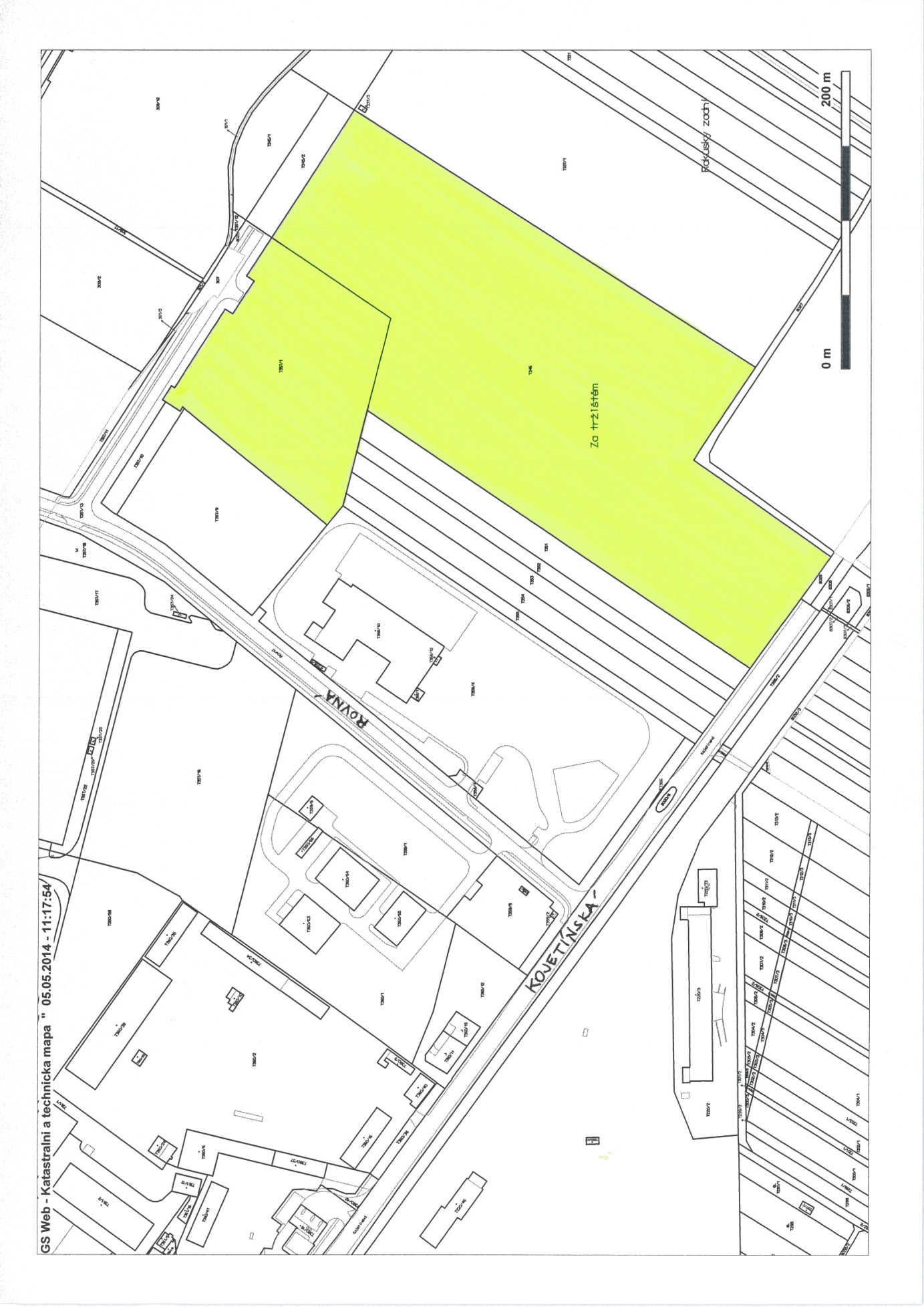 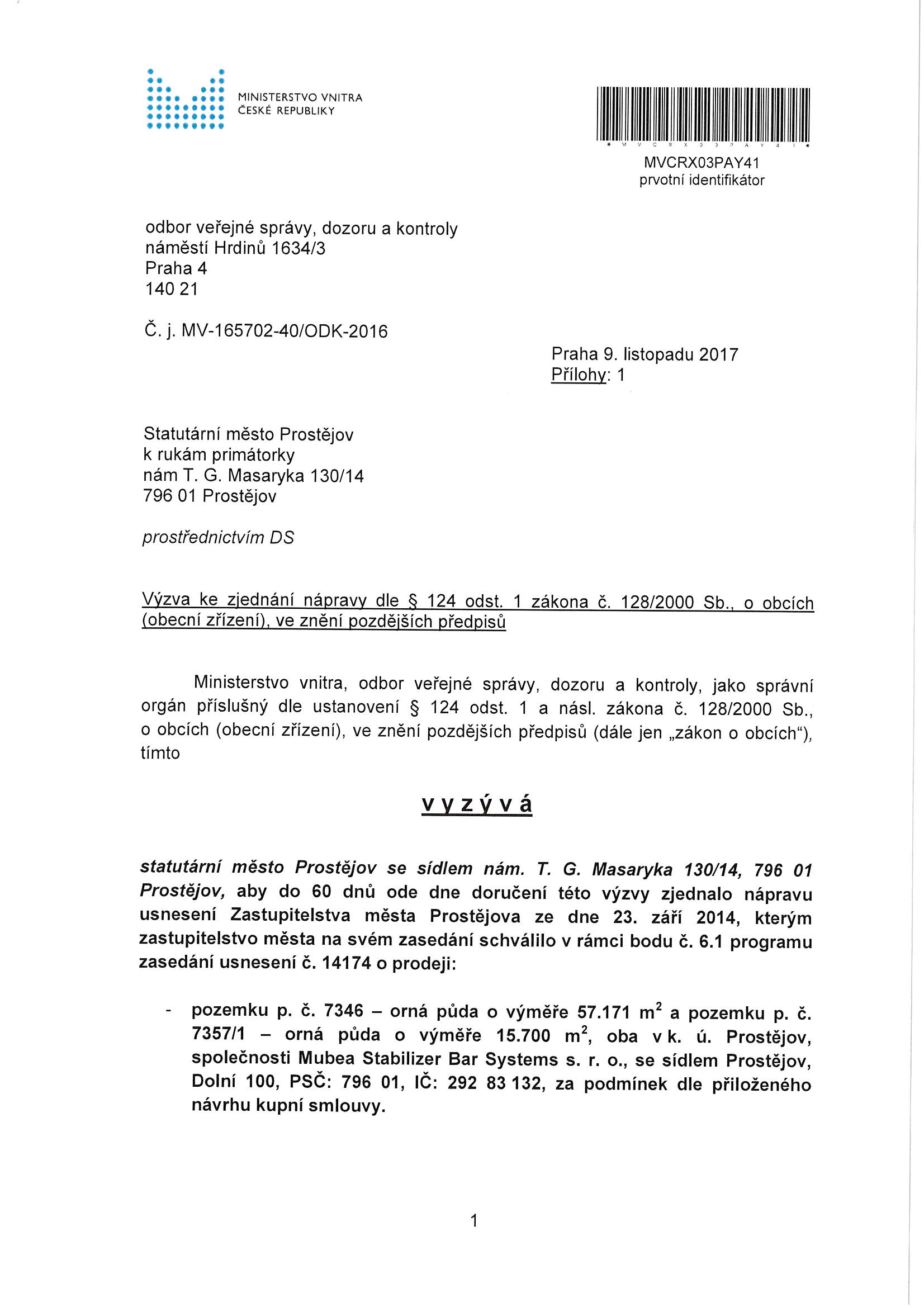 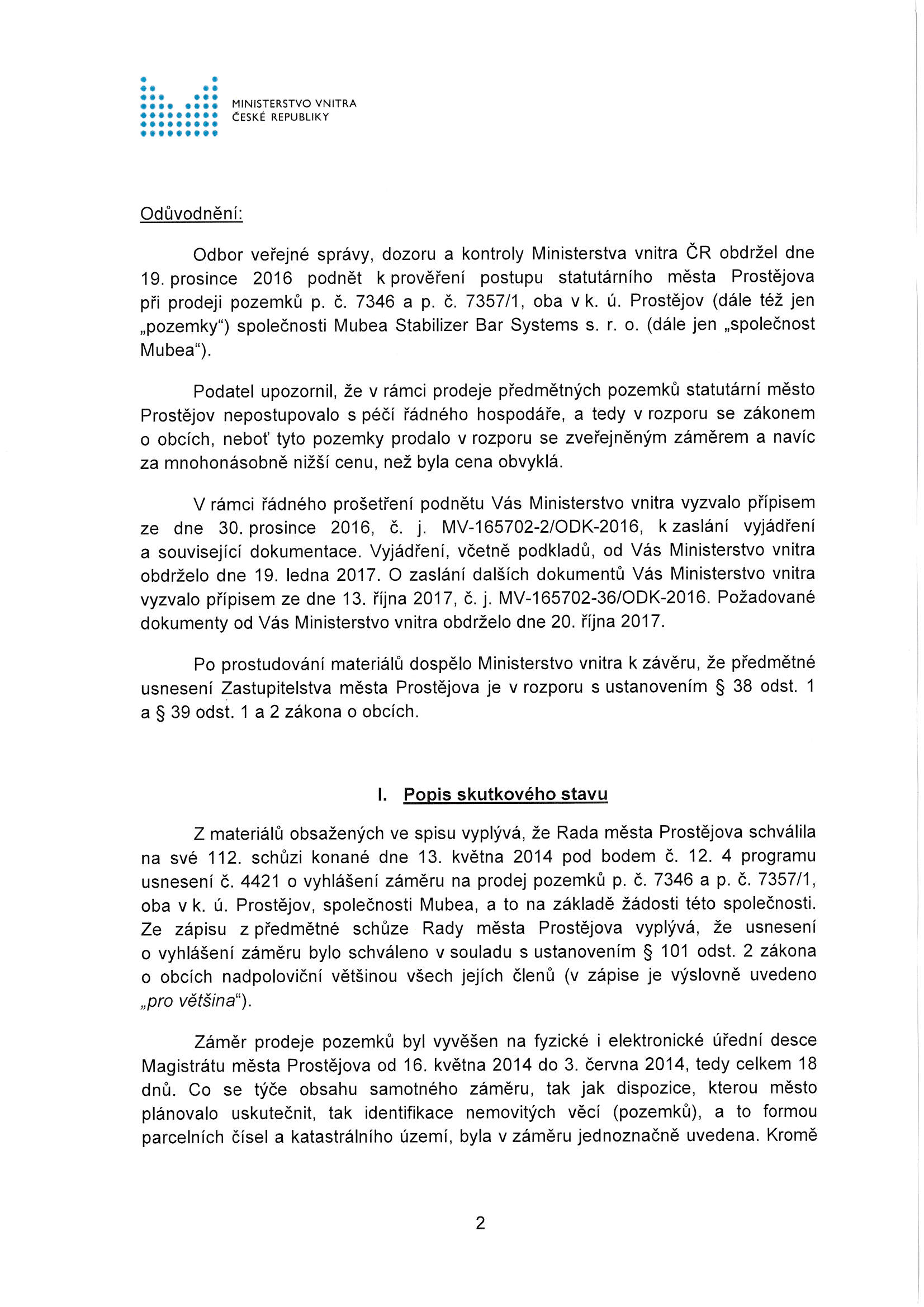 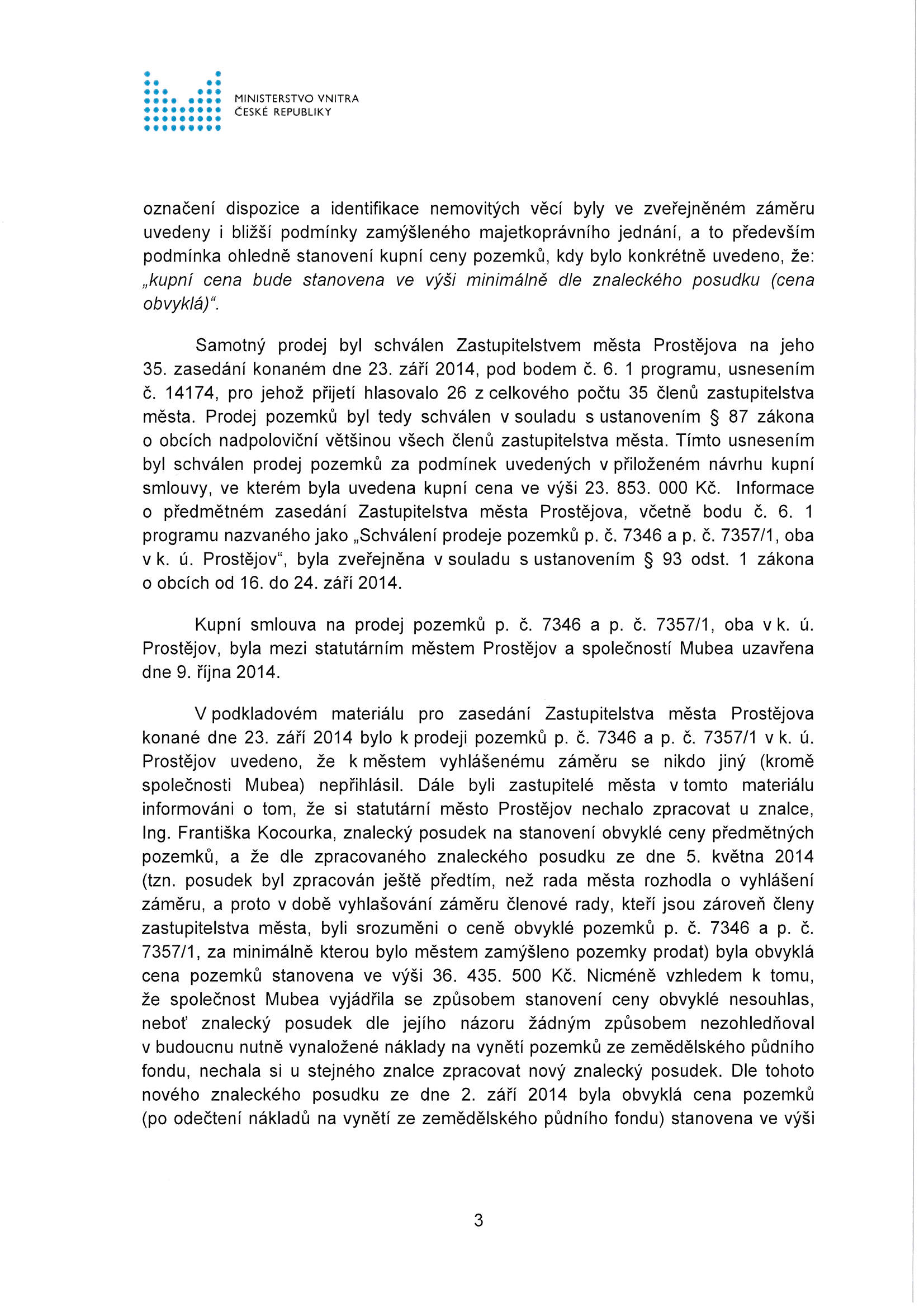 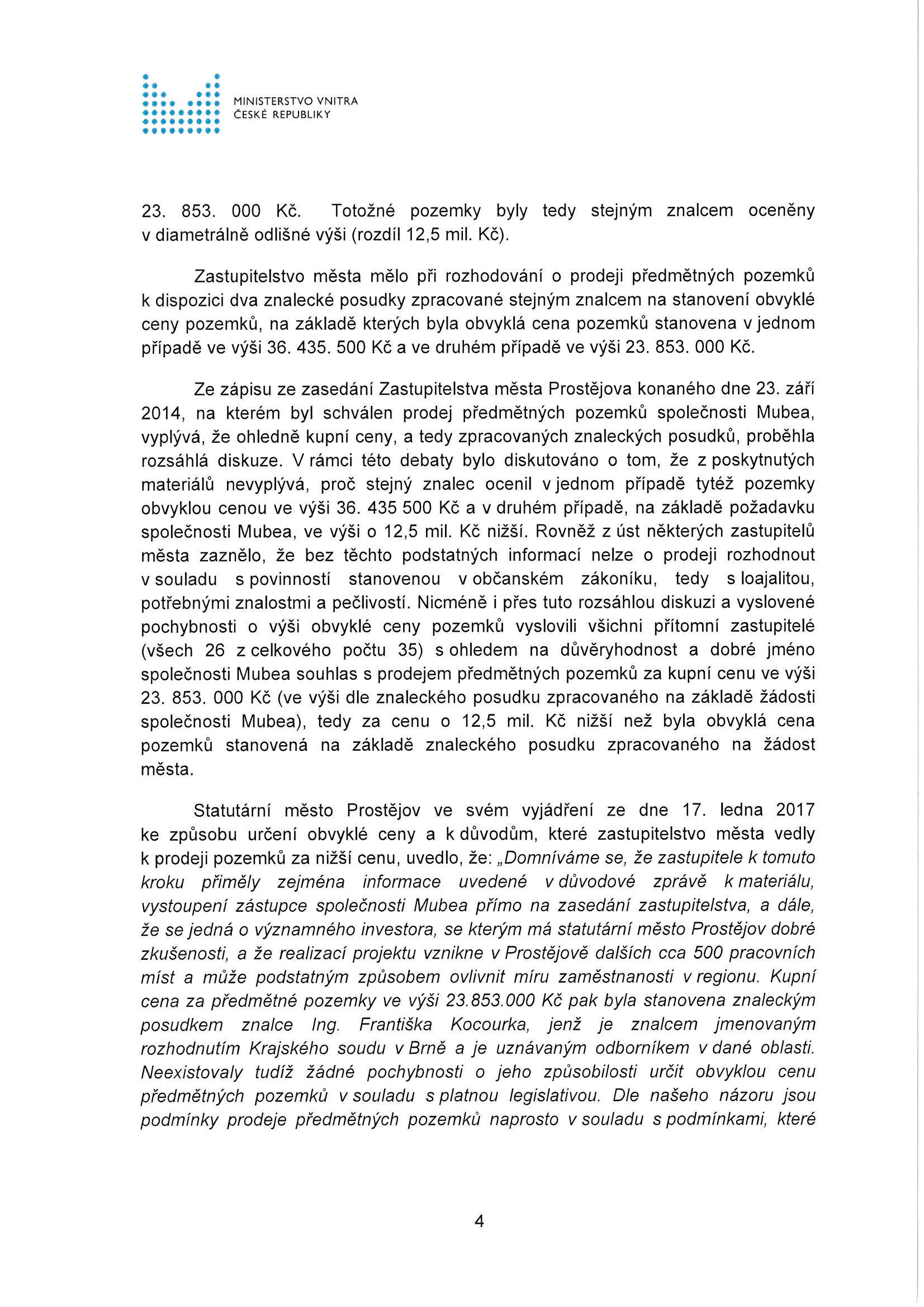 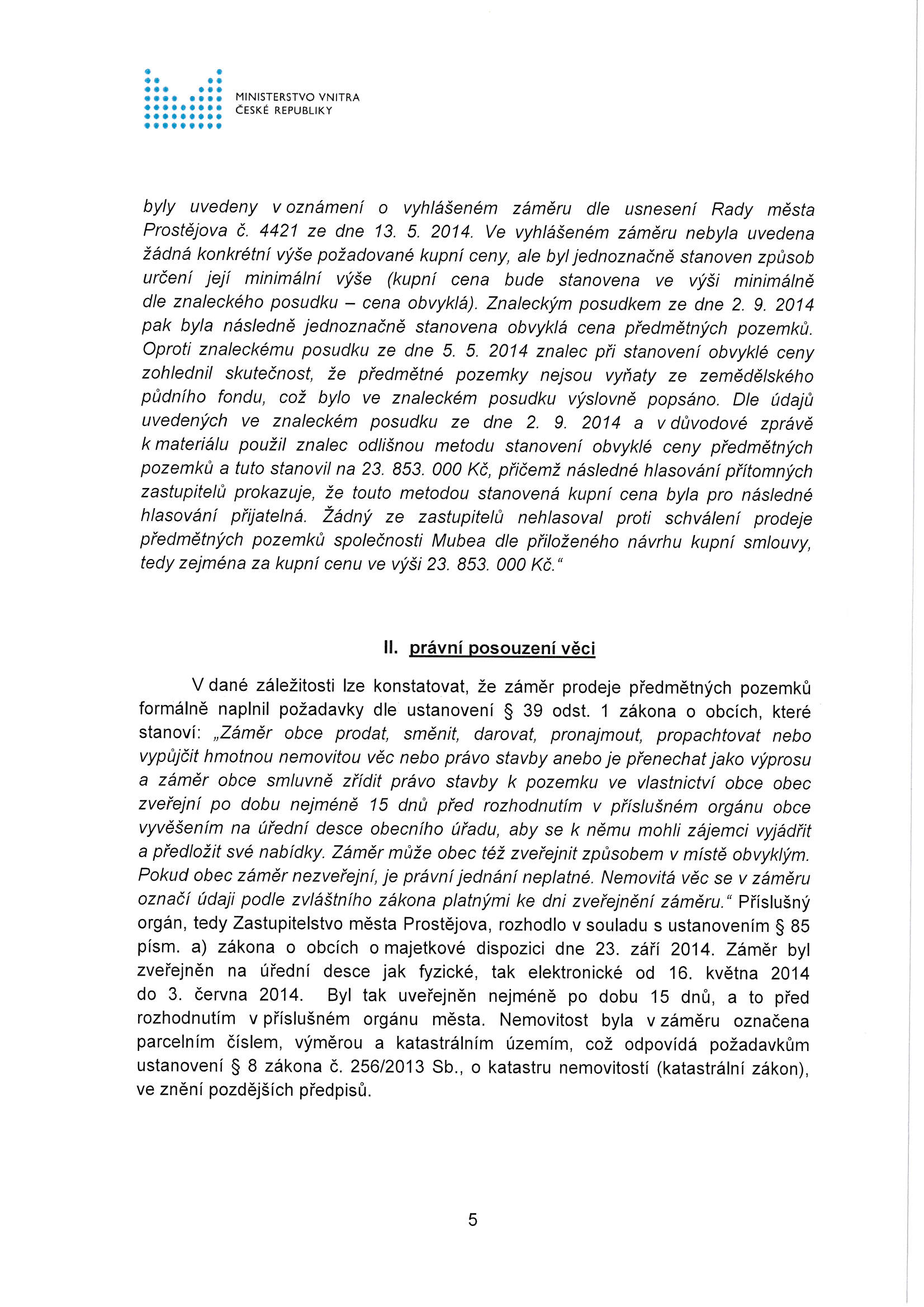 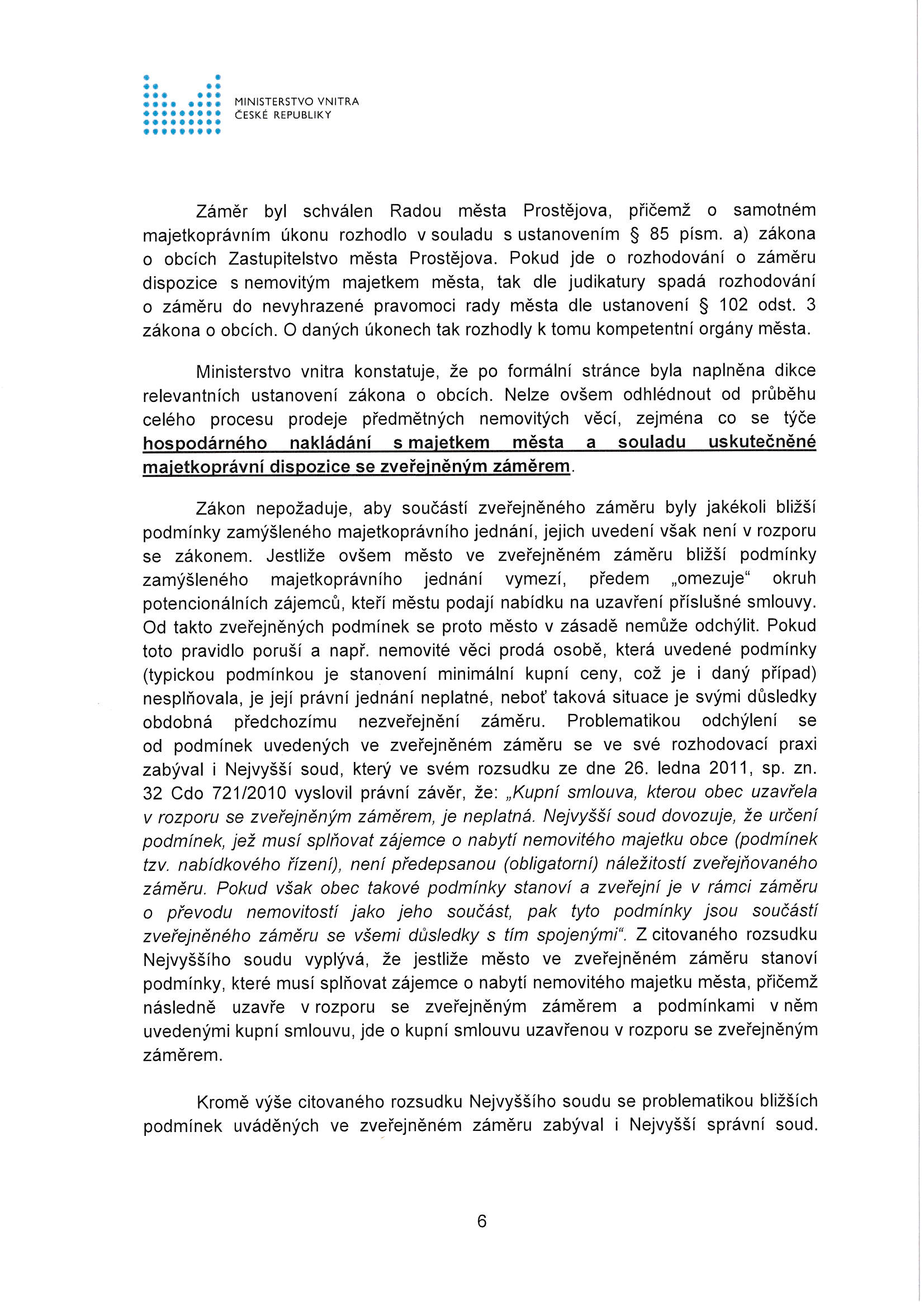 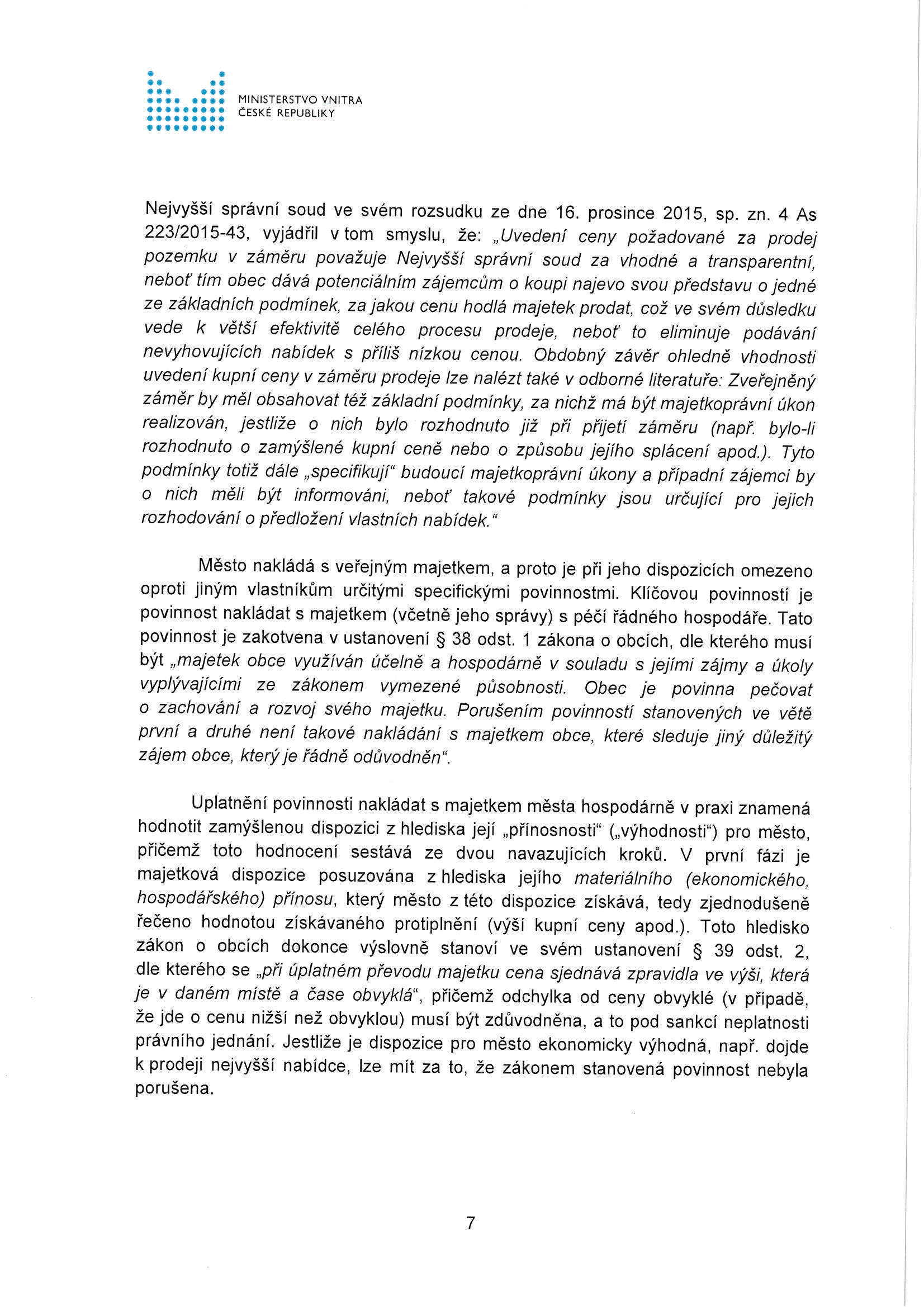 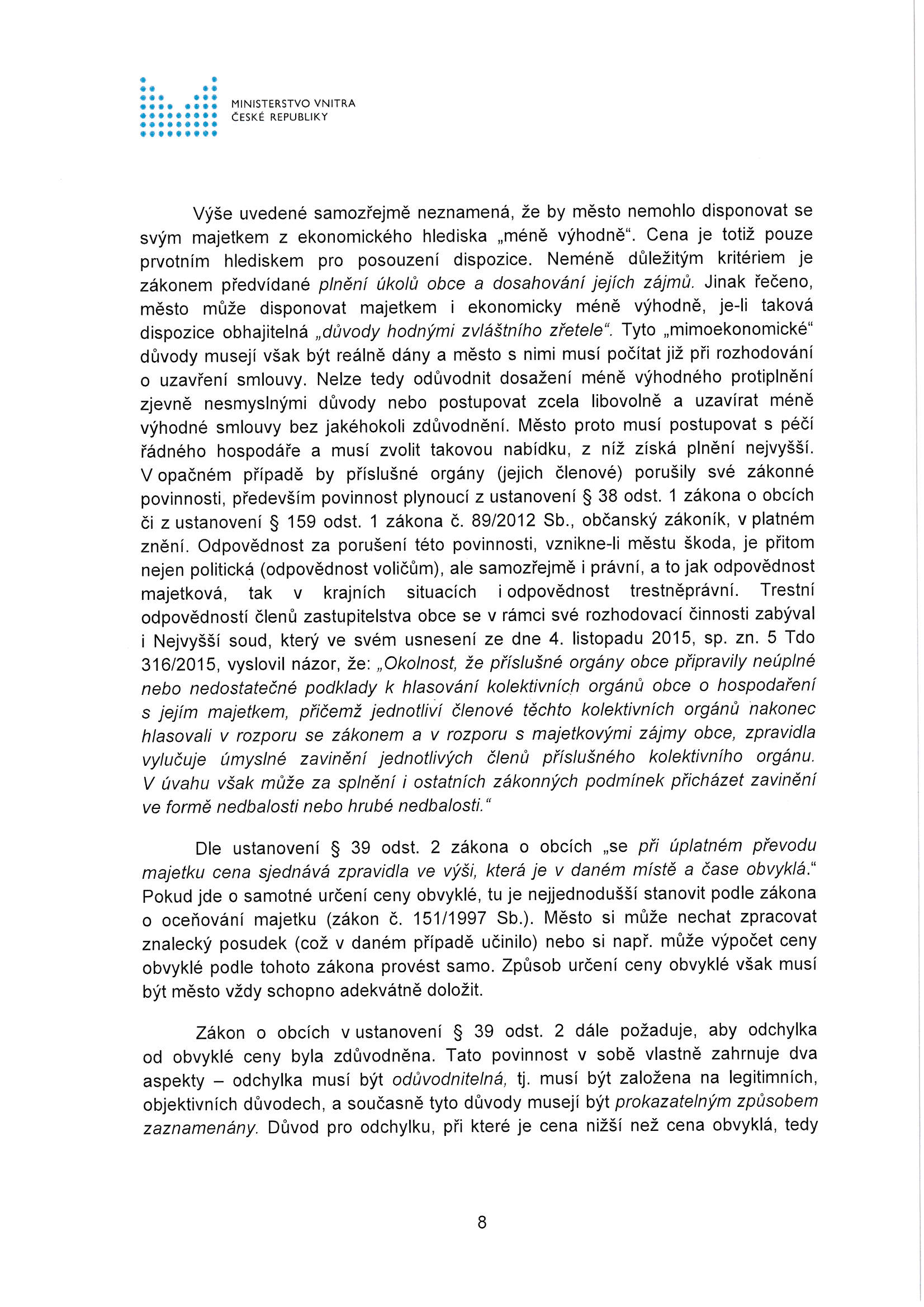 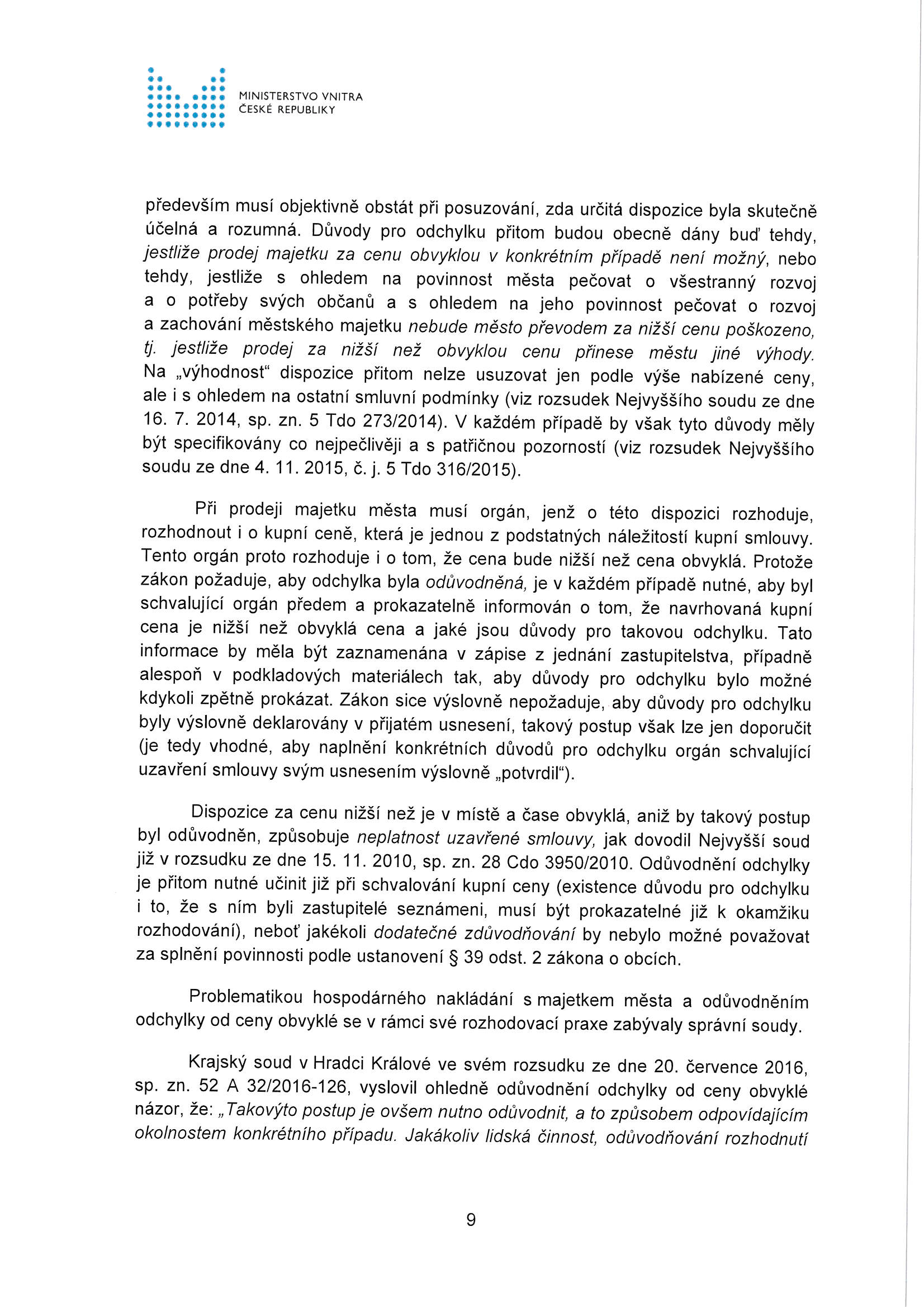 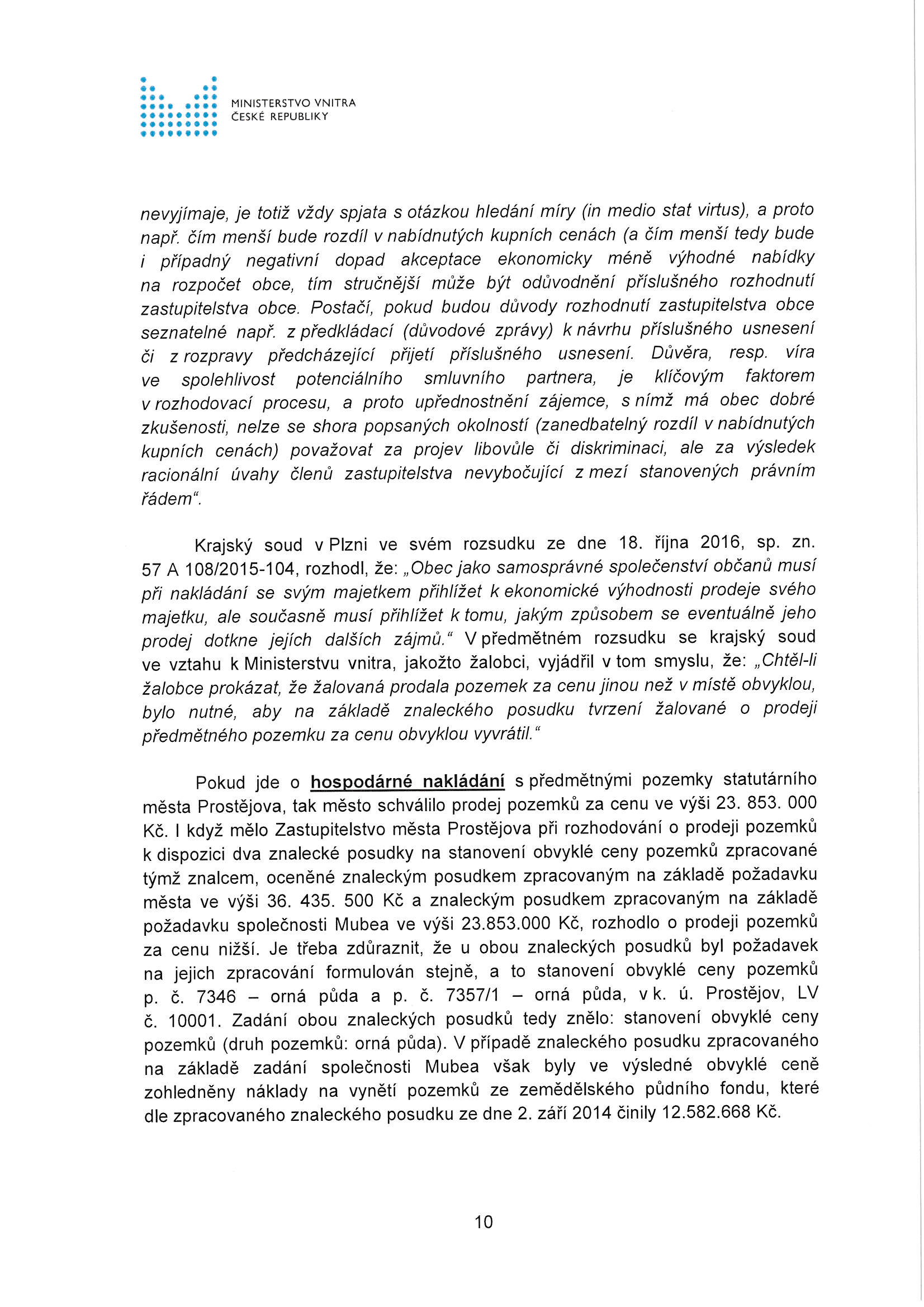 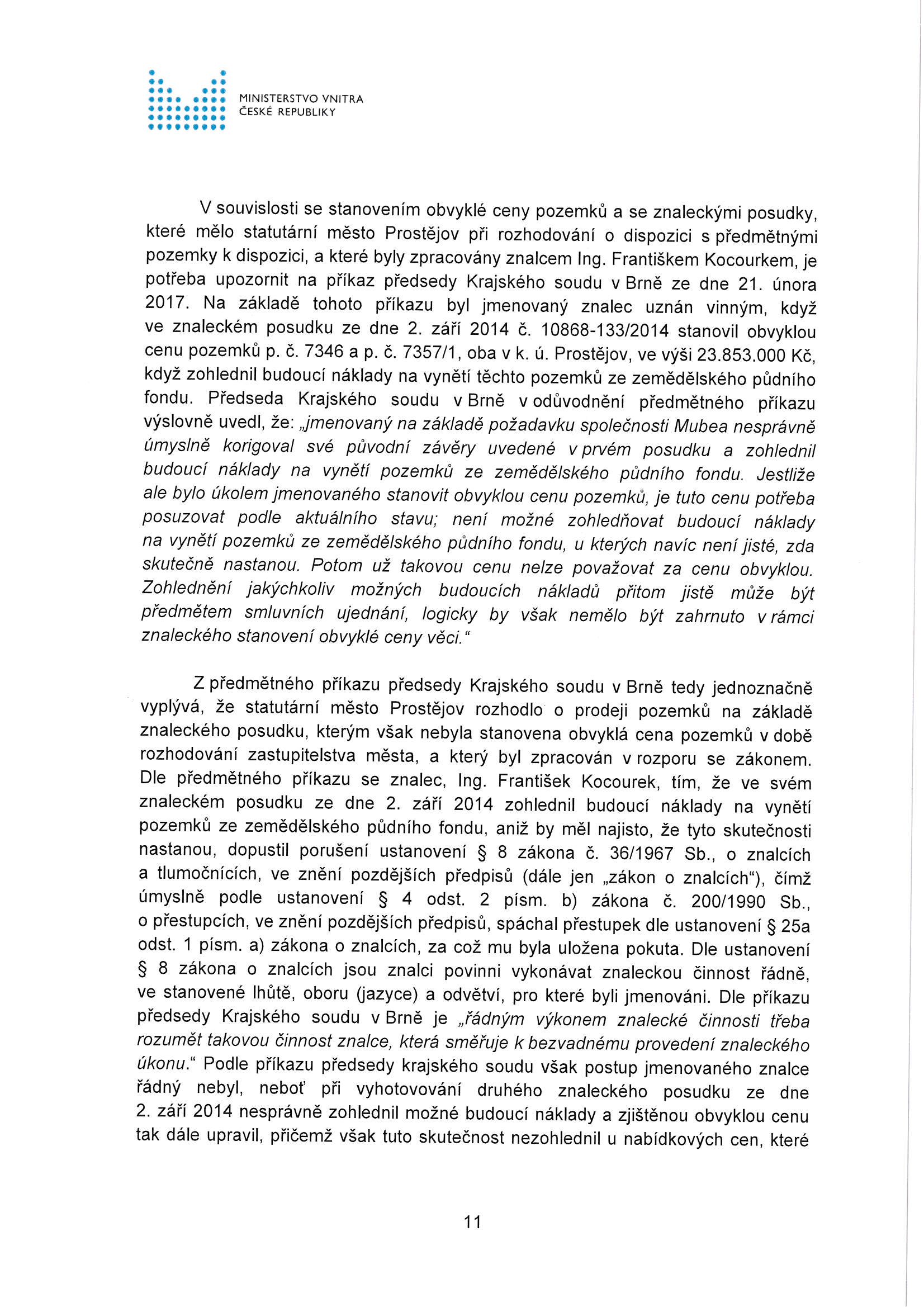 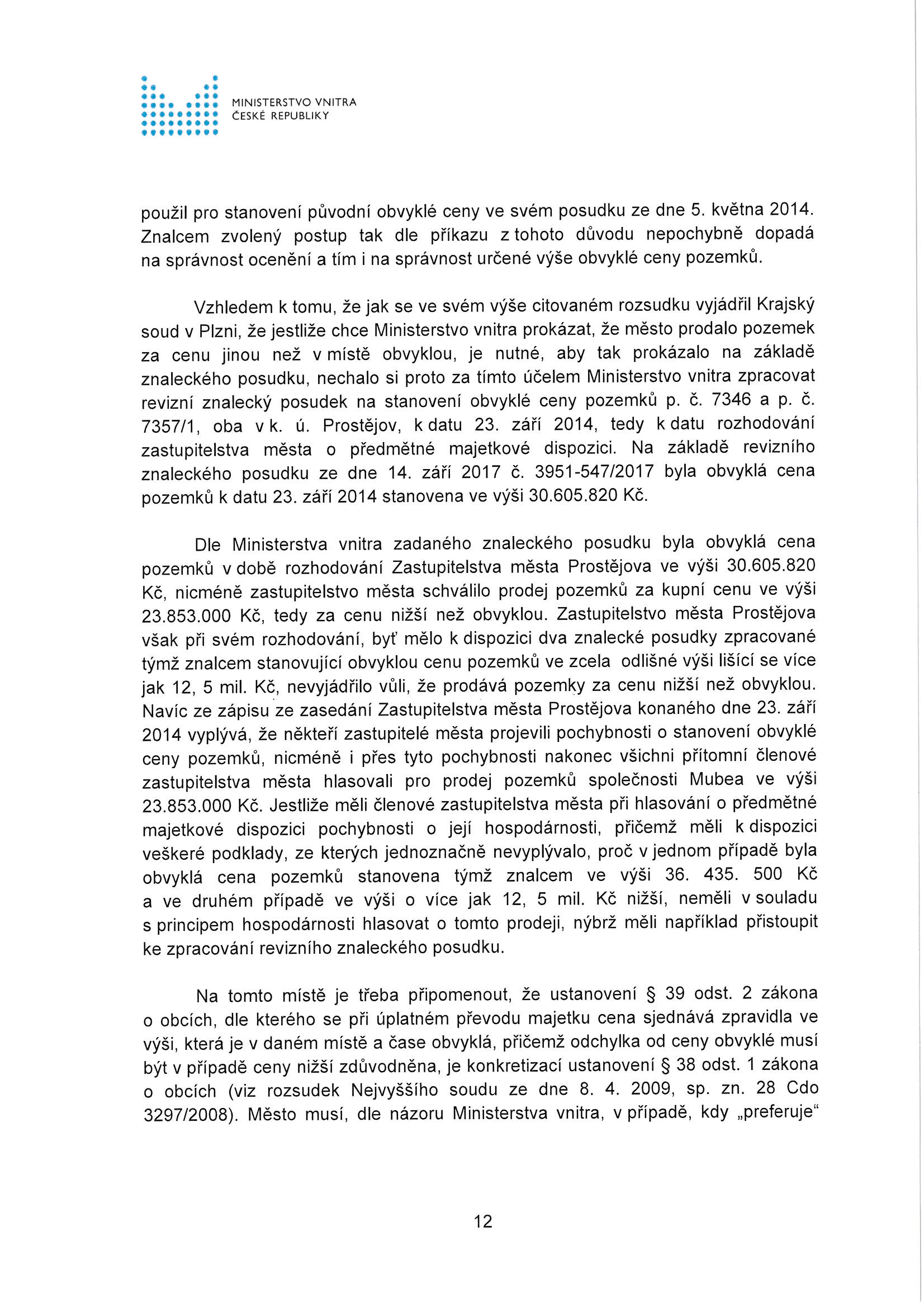 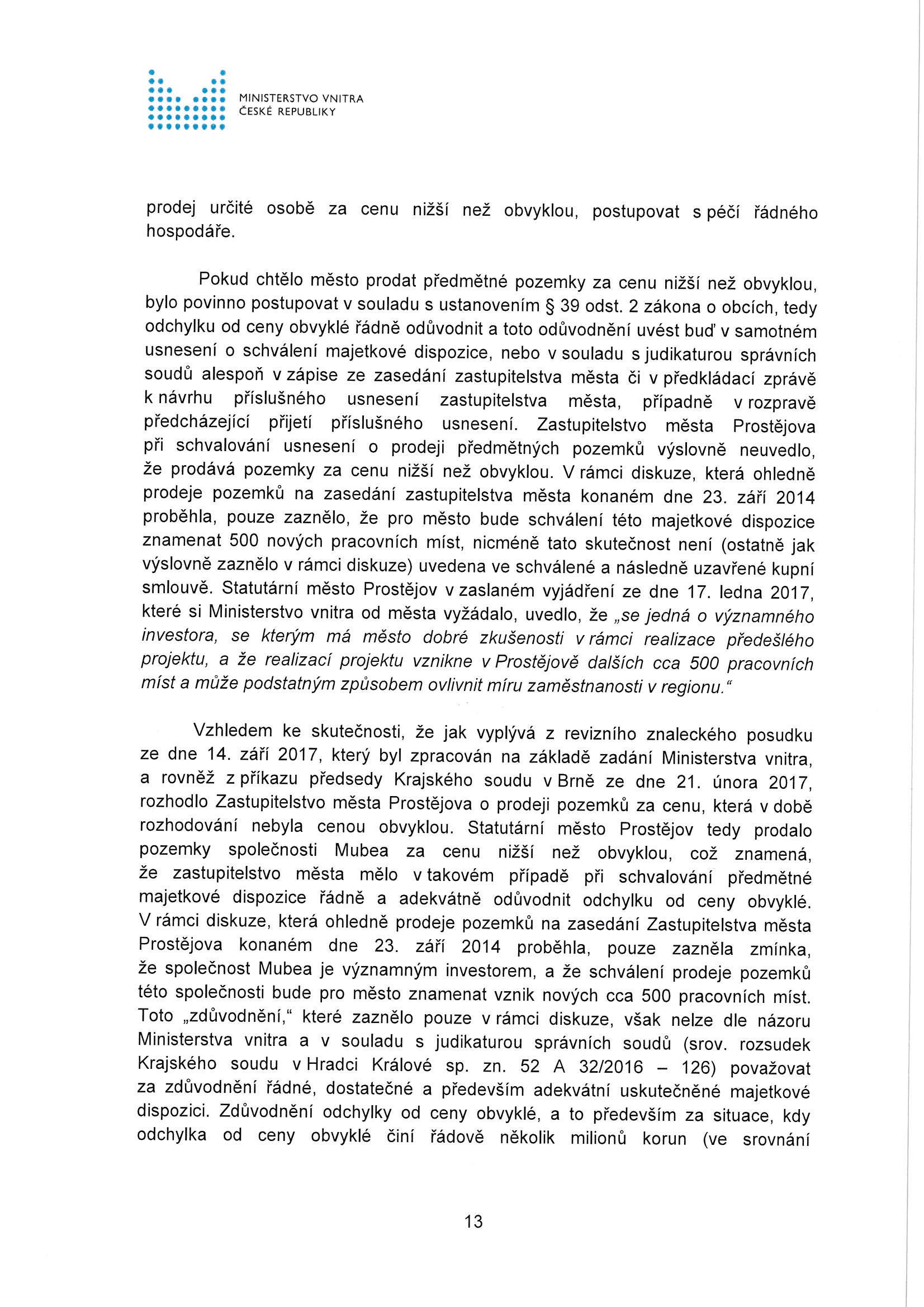 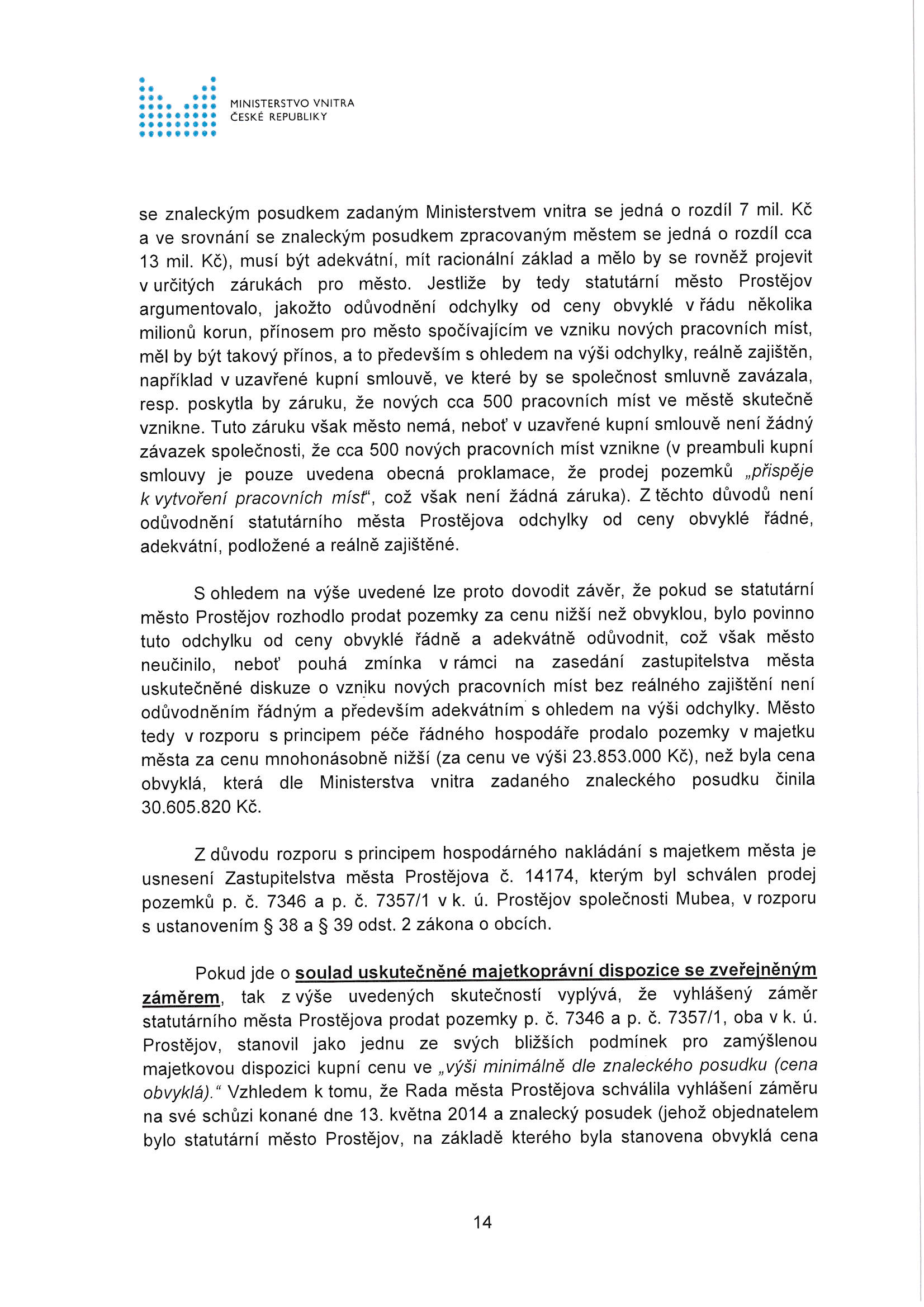 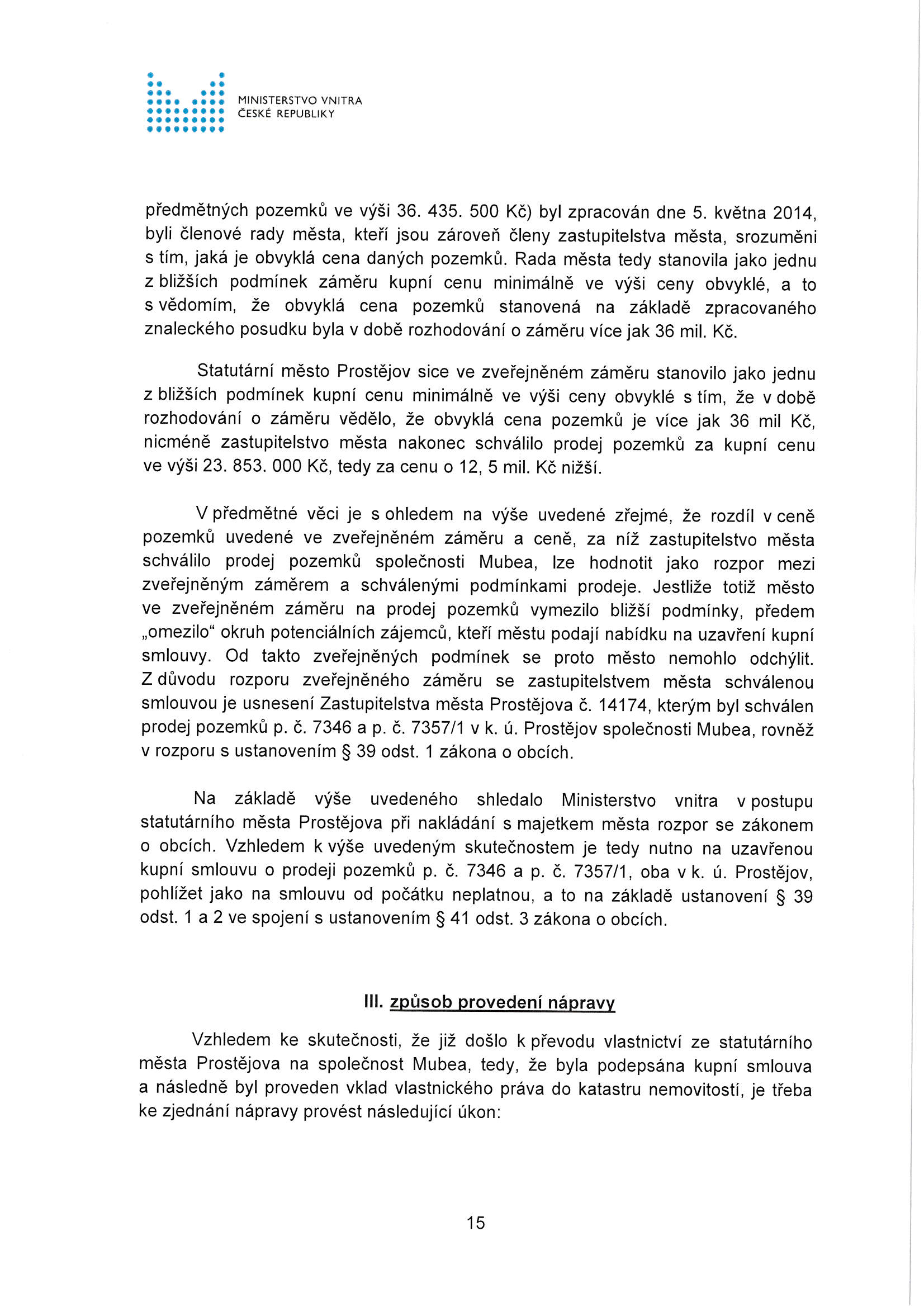 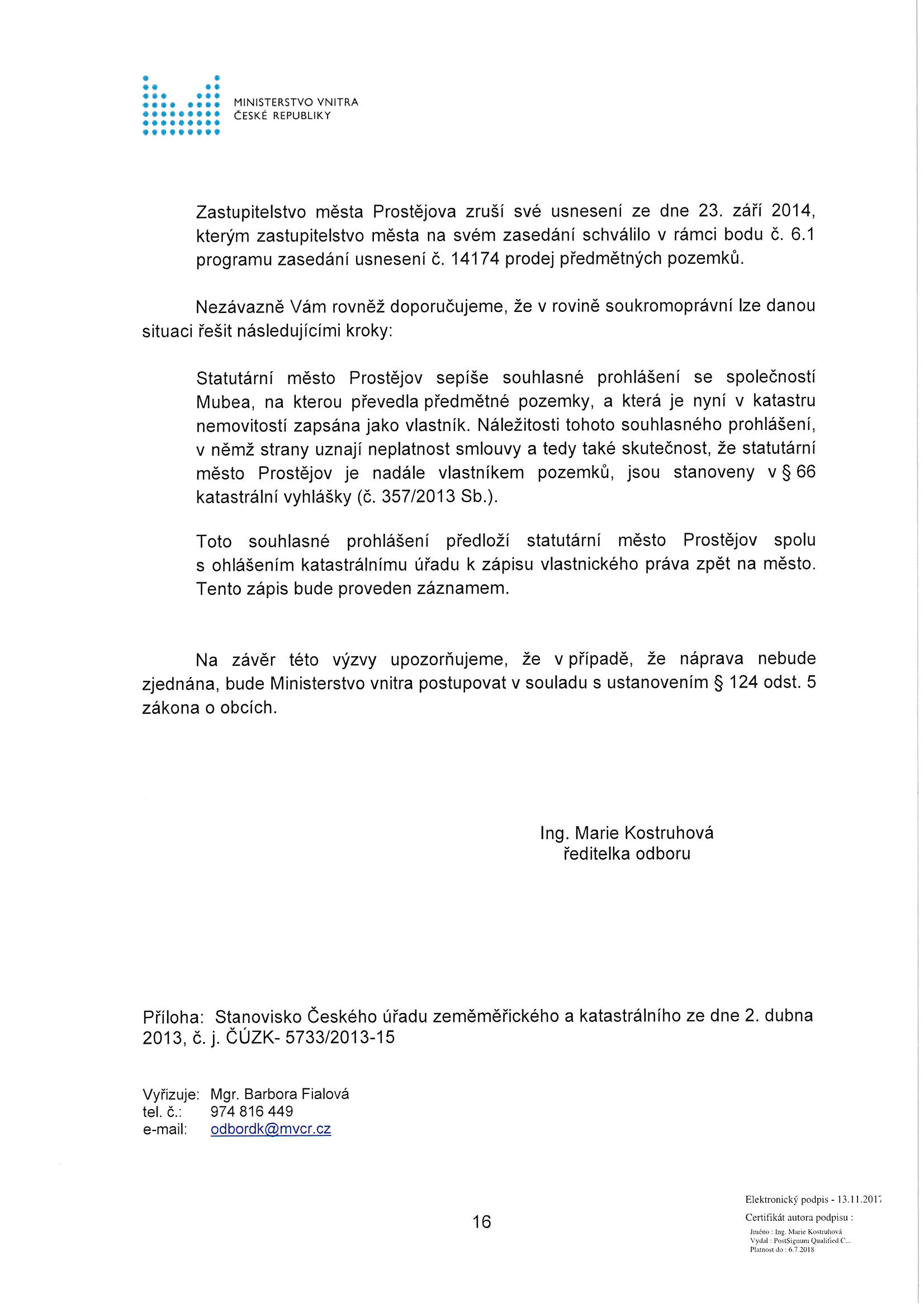 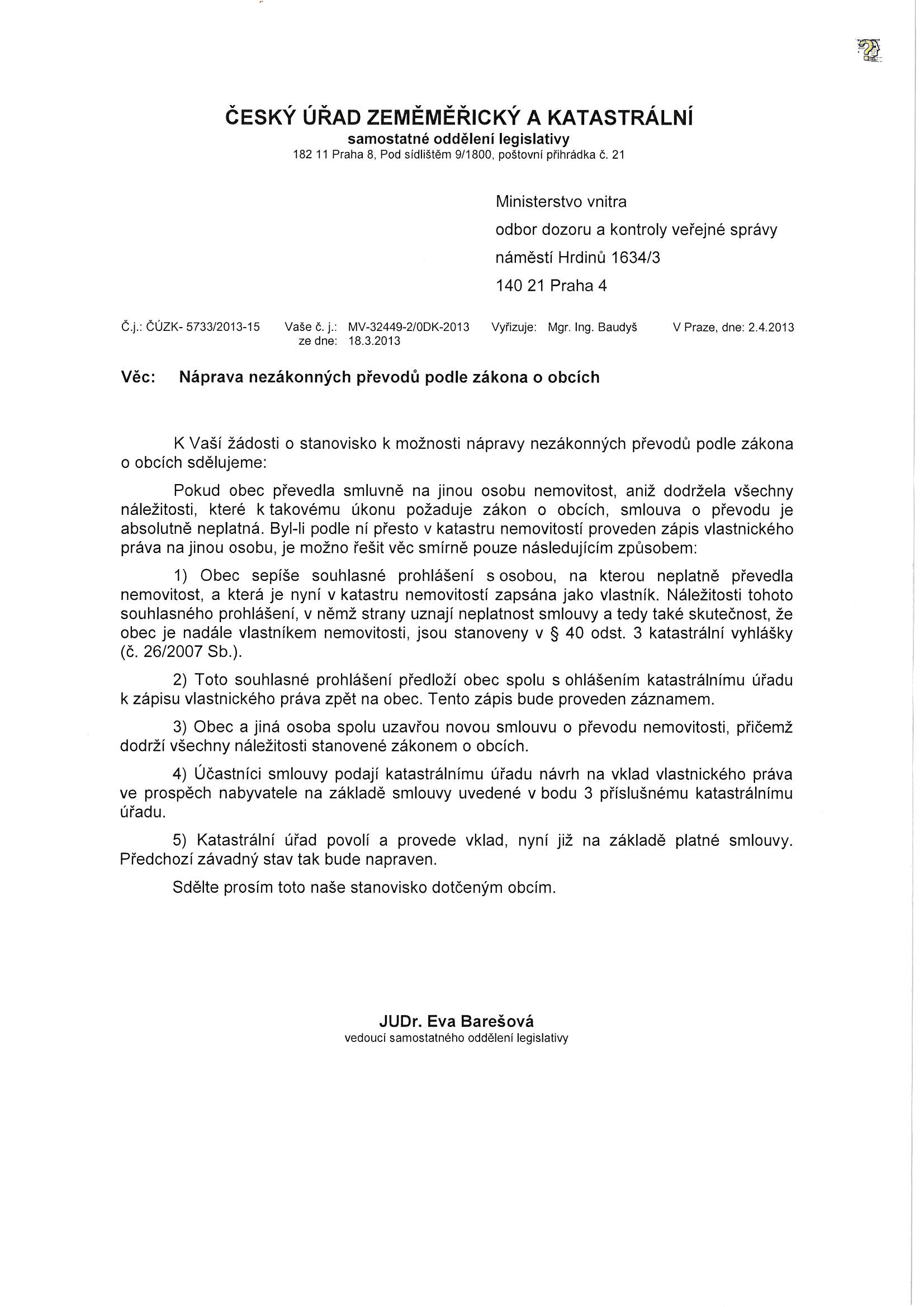 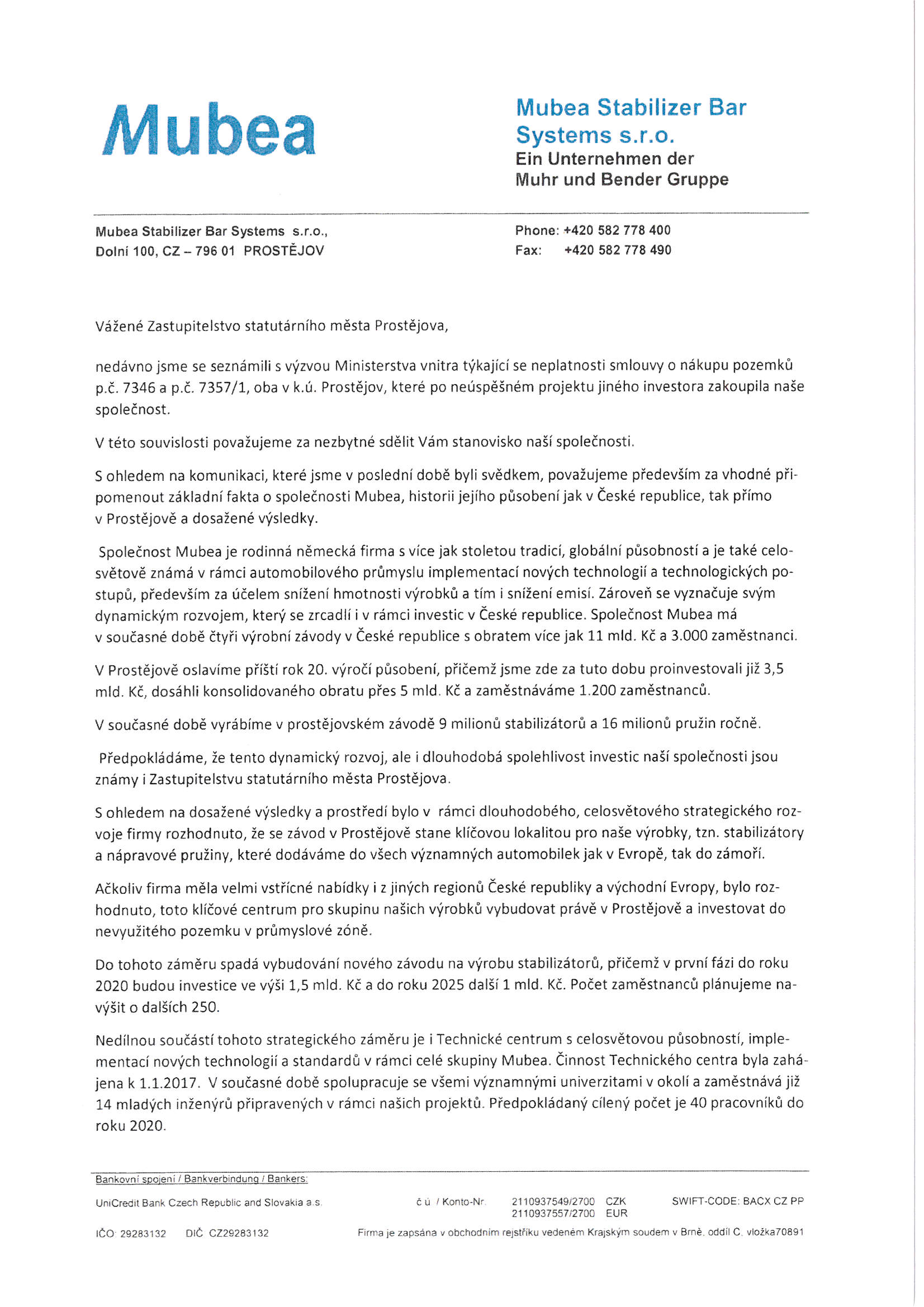 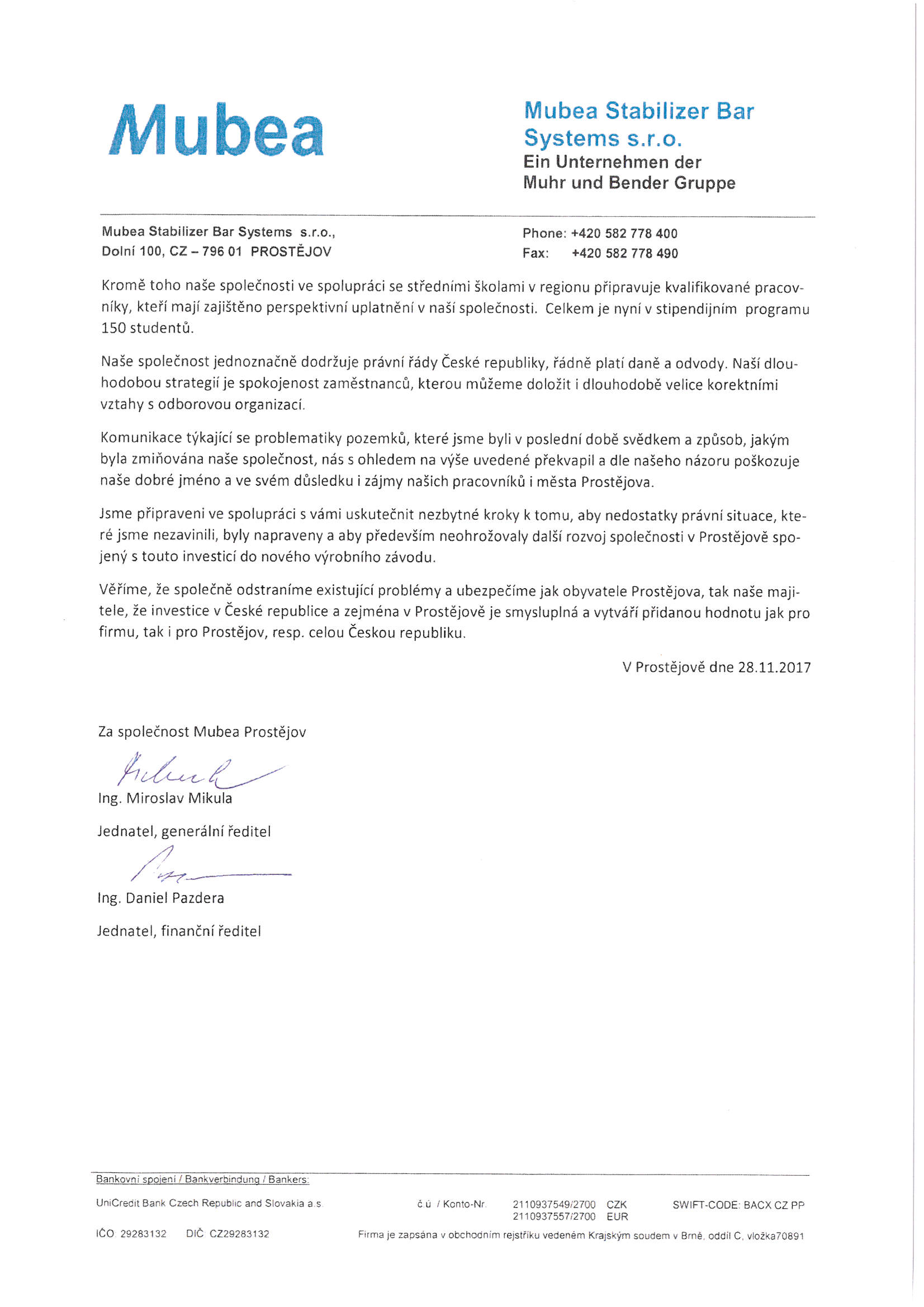 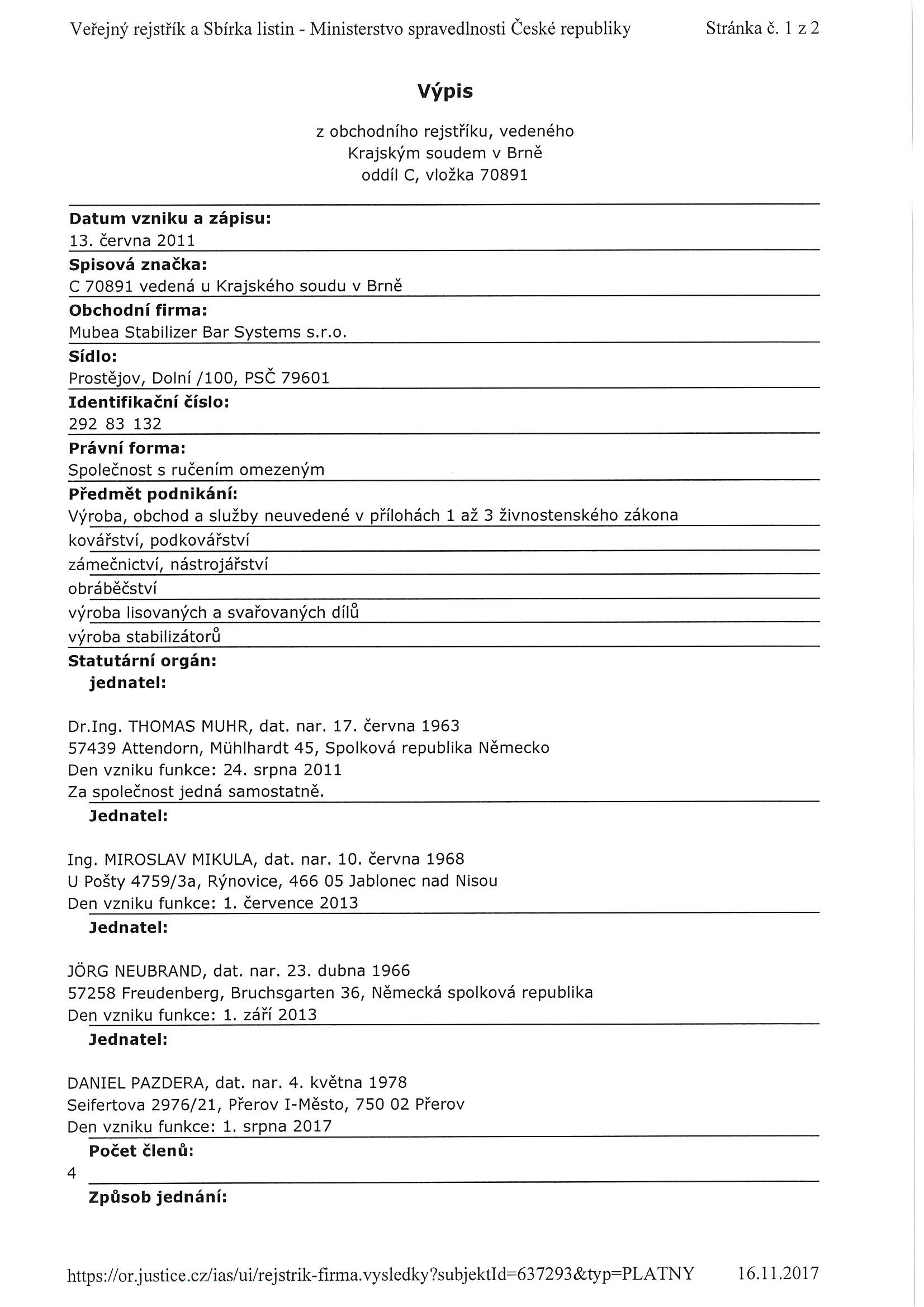 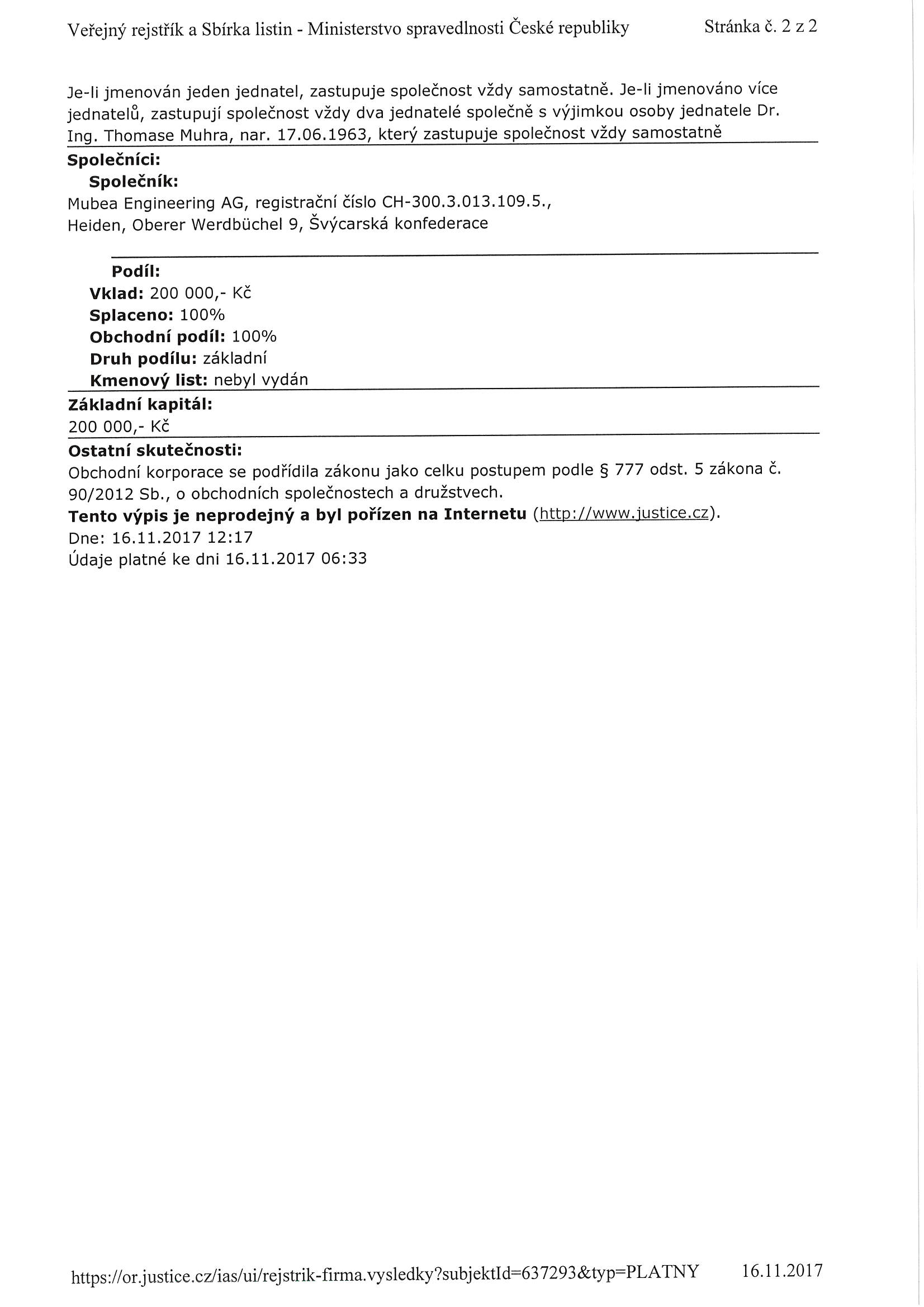 MATERIÁLMATERIÁLčíslo: pro zasedání pro zasedání pro zasedání pro zasedání Zastupitelstva města Prostějova konané dne 11.12.2017Zastupitelstva města Prostějova konané dne 11.12.2017Zastupitelstva města Prostějova konané dne 11.12.2017Zastupitelstva města Prostějova konané dne 11.12.2017Název materiálu:Výzva Ministerstva vnitra České republiky č.j. MV-165702-40/ODK-2016 ze dne 09.11.2017 – návrh řešeníVýzva Ministerstva vnitra České republiky č.j. MV-165702-40/ODK-2016 ze dne 09.11.2017 – návrh řešeníVýzva Ministerstva vnitra České republiky č.j. MV-165702-40/ODK-2016 ze dne 09.11.2017 – návrh řešeníPředkládá:Rada města ProstějovaRada města ProstějovaRada města ProstějovaMgr. Jiří Pospíšil, náměstek primátorky, v. r. Mgr. Jiří Pospíšil, náměstek primátorky, v. r. Mgr. Jiří Pospíšil, náměstek primátorky, v. r. Návrh usnesení:Návrh usnesení:Návrh usnesení:Návrh usnesení:KapitolaODPAPolZPUZOrganizaceO hodnotu v Kč000000005000640959091050000000000023.853.000zvýšení pol. 5909 – ostatní výdaje; vrácení kupní ceny za prodej pozemků p.č. 7346 a p.č. 7357/1, oba v k.ú. Prostějov, dle Kupní smlouvy č. 2014/50/237 ze dne 09.10.2014zvýšení pol. 5909 – ostatní výdaje; vrácení kupní ceny za prodej pozemků p.č. 7346 a p.č. 7357/1, oba v k.ú. Prostějov, dle Kupní smlouvy č. 2014/50/237 ze dne 09.10.2014zvýšení pol. 5909 – ostatní výdaje; vrácení kupní ceny za prodej pozemků p.č. 7346 a p.č. 7357/1, oba v k.ú. Prostějov, dle Kupní smlouvy č. 2014/50/237 ze dne 09.10.2014zvýšení pol. 5909 – ostatní výdaje; vrácení kupní ceny za prodej pozemků p.č. 7346 a p.č. 7357/1, oba v k.ú. Prostějov, dle Kupní smlouvy č. 2014/50/237 ze dne 09.10.2014zvýšení pol. 5909 – ostatní výdaje; vrácení kupní ceny za prodej pozemků p.č. 7346 a p.č. 7357/1, oba v k.ú. Prostějov, dle Kupní smlouvy č. 2014/50/237 ze dne 09.10.2014zvýšení pol. 5909 – ostatní výdaje; vrácení kupní ceny za prodej pozemků p.č. 7346 a p.č. 7357/1, oba v k.ú. Prostějov, dle Kupní smlouvy č. 2014/50/237 ze dne 09.10.2014zvýšení pol. 5909 – ostatní výdaje; vrácení kupní ceny za prodej pozemků p.č. 7346 a p.č. 7357/1, oba v k.ú. Prostějov, dle Kupní smlouvy č. 2014/50/237 ze dne 09.10.2014KapitolaODPAPolZPUZOrganizaceO hodnotu v Kč000000007081151070000000000023.853.000snížení pol. 8115 – Fond rezerv a rozvojesnížení pol. 8115 – Fond rezerv a rozvojesnížení pol. 8115 – Fond rezerv a rozvojesnížení pol. 8115 – Fond rezerv a rozvojesnížení pol. 8115 – Fond rezerv a rozvojesnížení pol. 8115 – Fond rezerv a rozvojesnížení pol. 8115 – Fond rezerv a rozvojeKapitolaODPAPolZPUZOrganizaceO hodnotu v Kč000000005000640959091050000000000023.853.000zvýšení pol. 5909 – ostatní výdaje; vrácení kupní ceny za prodej pozemků p.č. 7346 a p.č. 7357/1, oba v k.ú. Prostějov, dle Kupní smlouvy č. 2014/50/237 ze dne 09.10.2014zvýšení pol. 5909 – ostatní výdaje; vrácení kupní ceny za prodej pozemků p.č. 7346 a p.č. 7357/1, oba v k.ú. Prostějov, dle Kupní smlouvy č. 2014/50/237 ze dne 09.10.2014zvýšení pol. 5909 – ostatní výdaje; vrácení kupní ceny za prodej pozemků p.č. 7346 a p.č. 7357/1, oba v k.ú. Prostějov, dle Kupní smlouvy č. 2014/50/237 ze dne 09.10.2014zvýšení pol. 5909 – ostatní výdaje; vrácení kupní ceny za prodej pozemků p.č. 7346 a p.č. 7357/1, oba v k.ú. Prostějov, dle Kupní smlouvy č. 2014/50/237 ze dne 09.10.2014zvýšení pol. 5909 – ostatní výdaje; vrácení kupní ceny za prodej pozemků p.č. 7346 a p.č. 7357/1, oba v k.ú. Prostějov, dle Kupní smlouvy č. 2014/50/237 ze dne 09.10.2014zvýšení pol. 5909 – ostatní výdaje; vrácení kupní ceny za prodej pozemků p.č. 7346 a p.č. 7357/1, oba v k.ú. Prostějov, dle Kupní smlouvy č. 2014/50/237 ze dne 09.10.2014zvýšení pol. 5909 – ostatní výdaje; vrácení kupní ceny za prodej pozemků p.č. 7346 a p.č. 7357/1, oba v k.ú. Prostějov, dle Kupní smlouvy č. 2014/50/237 ze dne 09.10.2014KapitolaODPAPolZPUZOrganizaceO hodnotu v Kč000000007081151070000000000023.853.000snížení pol. 8115 – Fond rezerv a rozvojesnížení pol. 8115 – Fond rezerv a rozvojesnížení pol. 8115 – Fond rezerv a rozvojesnížení pol. 8115 – Fond rezerv a rozvojesnížení pol. 8115 – Fond rezerv a rozvojesnížení pol. 8115 – Fond rezerv a rozvojesnížení pol. 8115 – Fond rezerv a rozvoje